Российская ФедерацияКурганская область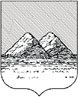 АДМИНИСТРАЦИЯ ГОРОДА КУРГАНАот  “____”___________________________ г. N_________КурганПОСТАНОВЛЕНИЕ В соответствии с Федеральным законом от 06.10.2003 г. № 131-ФЗ «Об общих принципах организации местного самоуправления в Российской Федерации», Уставом муниципального образования города Кургана, решением Курганской городской Думы от 31.05.2023 г. № 52 «О внесении изменений в решение Курганской городской Думы от 28.12.2022 № 174 «О бюджете города Кургана на 2023 год и плановый период 2024 и 2025 годов»,  в целях реализации положений Федерального закона от 23.11.2009 г.            № 261-ФЗ «Об энергосбережении и о повышении энергетической эффективности и о внесении изменений в отдельные законодательные акты Российской Федерации» Администрация города Кургана постановляет:1.	Внести изменение в постановление Администрации города Кургана от 06.12.2013 г. № 9048 «Об утверждении муниципальной программы «Энергосбережение и повышение энергетической эффективности в городе Кургане», изложив приложение к постановлению в редакции согласно приложению к настоящему постановлению.2. Действие настоящего постановления распространяется на правоотношения с 01.01.2024 г. 3.	Опубликовать настоящее постановление в газете «Курган и курганцы», за исключением приложения к настоящему постановлению.4. Разместить настоящее постановление с приложениями на официальном сайте муниципального образования города Кургана в информационно-телекоммуникационной сети «Интернет» по адресу www.kurgan-city.ru.5.	Контроль за исполнением настоящего постановления возложить на директора Департамента жилищно-коммунального хозяйства Администрации города Кургана Медведева Р.О.Глава города Кургана                                                                  Е.В. СитниковаКорюкина Анна Владимировна(3522) 42-85-02 доб.717#         Приложениек постановлениюАдминистрации города Кургана от ______ 20__г.  № __«О внесении изменений в постановление Администрации города Кургана от 06.12.2013 г.    № 9048 «Об утверждении муниципальной программы «Энергосбережение и повышение энергетической эффективности в городе Кургане»ПАСПОРТмуниципальной Программы «Энергосбережениеи повышение энергетической эффективности в городе Кургане»РАЗДЕЛ I. ХАРАКТЕРИСТИКА ПРОБЛЕМЫ, НА РЕШЕНИЕ КОТОРОЙ НАПРАВЛЕНА МУНИЦИПАЛЬНАЯ ПРОГРАММА Комплексное решение проблем, связанных с эффективным использованием энергетических ресурсов, является одной из приоритетных задач, стоящих перед органами местного самоуправления города Кургана.Задача энергосбережения особенно актуальна в бюджетной сфере и жилищно-коммунальном хозяйстве. Деятельность жилищно-коммунального хозяйства сопровождается большими потерями энергетических ресурсов при их производстве и потреблении. Существенные потери энергоресурсов происходят при эксплуатации инженерных систем и оборудования.Энергосбережение является одним из важнейших аспектов реформирования жилищно-коммунального хозяйства, основными задачами по энергосбережению в сфере жилищно-коммунального хозяйства являются:- снижение показателей удельного потребления электрической, тепловой энергии, воды и природного газа;- сокращение потерь тепловой и электрической энергии, воды и природного газа;- оснащение многоквартирных домов и объектов инфраструктуры, находящихся в муниципальной собственности, коллективными (общедомовыми) приборами учета используемых энергетических ресурсов. Программа разработана с учетом приоритетных направлений социально-экономического развития Российской Федерации и города Кургана.Направления реализации Программы соответствует приоритетам и целям государственной политики в области энергосбережения и повышения энергетической эффективности, в том числе обозначенным в Указе Президента РФ от 04.06.2008г. № 889 «О некоторых мерах по повышению энергетической и экологической эффективности российской экономики», Энергетической Стратегии Российской Федерации на период до 2035 года, утвержденной распоряжением Правительства РФ от 09.06.2020г. № 1523-р, постановлении Правительства РФ от 07.10.2019г. № 1289 «О требованиях к снижению государственными (муниципальными) учреждениями в сопоставимых условиях суммарного объема потребляемых ими дизельного и иного топлива, мазута, природного газа, тепловой энергии, электрической энергии, угля, а также объема потребляемой ими воды», Стратегии развития информационного общества в Российской Федерации на 2017 - 2030 годы, утвержденной Указом Президента РФ от 09.05.2017г. № 203.Реализация целей и задач Программы способствует повышению эффективности использования энергетических ресурсов в муниципальных учреждениях, жилищном фонде и на объектах коммунального хозяйства и систем инженерной инфраструктуры города Кургана. Основные показатели потребления энергетических ресурсов приведены в таблице 1.Таблица 1. Показатели удельной величины потребления энергетических ресурсовВ Программе определены организационные и технические мероприятия, необходимые для ее реализации, установлены источники и механизм финансирования.Учитывая социальную и экономическую значимость энергосберегающих мероприятий для снижения бюджетных расходов, повышения надежности и энергоэффективности систем коммунального комплекса, проблемы эффективного использования энергетических ресурсов в городе Кургане необходимо решать программно-целевым методом, предусматривающим создание организационных, правовых, экономических и технологических условий, обеспечивающих оптимизацию потребления энергетических ресурсов.РАЗДЕЛ II. ЦЕЛЬ И ЗАДАЧИ ПРОГРАММЫОсновной целью Программы является повышение эффективности использования энергетических ресурсов на территории  города Кургана путем обеспечения рационального использования энергетических ресурсов за счет реализации мероприятий по энергосбережению.Для достижения указанной цели необходимо решить задачу Программы по снижению объемов потребления энергетических ресурсов в муниципальных учреждениях, жилищном фонде и на объектах коммунального хозяйства и систем инженерной инфраструктуры города Кургана. Основные задачи Программы:- проведение комплекса организационно-правовых мероприятий по управлению энергосбережением для создания системы показателей, характеризующих эффективность использования энергетических ресурсов, их мониторинга, а также сбора и анализа информации об энергоемкости жилищного фонда, систем коммунальной инфраструктуры города; - расширение применения энергосберегающих технологий в бюджетной сфере и жилищно-коммунальном хозяйстве, при модернизации, реконструкции и капитальном ремонте основных фондов объектов энергетики и коммунального комплекса;- проведение энергетических обследований муниципальных учреждений;- обеспечение учета объема потребляемых энергетических ресурсов в муниципальных учреждениях, жилищном фонде.РАЗДЕЛ III. СРОКИ РЕАЛИЗАЦИИ МУНИЦИПАЛЬНОЙ ПРОГРАММЫПрограмма является долгосрочной и рассчитана на период до 2026 года. Реализация мероприятий Программы осуществляется в два этапа:- первый этап - 2014 - 2015 годы;- второй этап - 2016 - 2026 годы.Условиями досрочного прекращения реализации Программы являются досрочное достижение целей и выполнение задач Программы, изменение направлений и приоритетов государственной политики в области энергосбережения и энергоэффективности.РАЗДЕЛ IV. ТЕХНИКО-ЭКОНОМИЧЕСКОЕ ОБОСНОВАНИЕ МУНИЦИПАЛЬНОЙ ПРОГРАММЫИсточниками финансирования мероприятий Программы являются бюджет города Кургана, внебюджетные средства. Общее финансирование Программы за период с 2014 по 2026 годы предполагается в размере 941,72 млн. руб.:I этап (2014 - 2015 годы) - 140,77 млн. руб., в том числе 6,92 млн. руб. за счет средств бюджета города Кургана;II этап (2016 - 2026 годы) – 800,95  млн. руб., в том числе 135,65 млн. руб. за счет средств бюджета города Кургана.В качестве внебюджетных средств на проведение мероприятий по энергосбережению и повышению энергоэффективности в организациях сферы производства и услуг города Кургана используются собственные и заемные средства данных организаций.Направления и формы государственной поддержки в области энергосбережения и повышения энергетической эффективности указаны в статье 27 Федерального закона от 23.11.2009 № 261-ФЗ «Об энергосбережении и о повышении энергетической эффективности и о внесении изменений в отдельные законодательные акты Российской Федерации».Порядок предоставления субсидий из областного бюджета местным бюджетам на реализацию отдельных мероприятий муниципальных программ в области энергосбережения и повышения энергетической эффективности указан в приложении 2 к государственной Программе Курганской области «Энергосбережение и повышение энергетической эффективности в Курганской области», утвержденной Постановлением Правительства Курганской области от 14.10.2013 № 492.РАЗДЕЛ V. СВЕДЕНИЯ О РАСПРЕДЕЛЕНИИ ОБЪЕМОВ ФИНАНСИРОВАНИЯ МУНИЦИПАЛЬНОЙ ПРОГРАММЫ ПО ИСТОЧНИКАМ И ГОДАМ РЕАЛИЗАЦИИОбъемы финансирования Программы по годам ее реализации представлены в таблице 2.Таблица 2. Объем финансирования мероприятий Программы по годам реализации	(тыс. рублей)РАЗДЕЛ VI. ОЦЕНКА ОЖИДАЕМОЙ ЭФФЕКТИВНОСТИ РЕАЛИЗАЦИИ МУНИЦИПАЛЬНОЙ ПРОГРАММЫВ результате реализации мероприятий Программы в городе Кургане планируется:- снижение удельного потребления и повышение эффективности использования энергетических ресурсов;- наличие в муниципальных учреждениях энергетических паспортов;- переход на приборный учет при расчетах муниципальных учреждений с организациями коммунального комплекса за потребленные коммунальные ресурсы;- создание муниципальной нормативно-правовой базы по энергосбережению и стимулированию повышения энергетической эффективности;- экономия топливно-энергетических ресурсов в организациях коммунальной инфраструктуры;- обеспечение подлежащих оснащению многоквартирных домов приборами учета коммунальных ресурсов.Объем затрат на мероприятия по энергосбережению и повышению энергетической эффективности и размер ожидаемой экономии представлены в приложении 6 к Программе.РАЗДЕЛ VII. СИСТЕМА ПРОГРАММНЫХ МЕРОПРИЯТИЙСистема программных мероприятий представлена в приложении 1 к Программе.РАЗДЕЛ VIII. СИСТЕМА ЦЕЛЕВЫХ ПОКАЗАТЕЛЕЙПеречень целевых показателей в области энергосбережения и повышения энергетической эффективности и их значения представлены в приложении 7 к Программе.РАЗДЕЛ IX. СВЕДЕНИЯ О МЕХАНИЗМЕ КОНТРОЛЯЗА ВЫПОЛНЕНИЕМ МУНИЦИПАЛЬНОЙ ПРОГРАММЫКонтроль за исполнением Программы осуществляется Администрацией города Кургана.Ответственным исполнителем Программы является Департамент жилищно-коммунального хозяйства Администрации города Кургана, полномочия и ответственность которого определены главой 4 Порядка принятия решений о разработке муниципальных программ, их формирования и реализации, утвержденного Постановлением Администрации города Кургана от 09.07.2013 № 4916.РАЗДЕЛ X. СВЕДЕНИЯ О НАЛИЧИИ ГОСУДАРСТВЕННЫХ ПРОГРАММРОССИЙСКОЙ ФЕДЕРАЦИИ И ГОСУДАРСТВЕННЫХ ПРОГРАММ КУРГАНСКОЙ ОБЛАСТИ, ПРЕДНАЗНАЧЕННЫХ ДЛЯ РЕШЕНИЯ ЗАДАЧ, СОВПАДАЮЩИХ С ЗАДАЧАМИ МУНИЦИПАЛЬНОЙ ПРОГРАММЫГосударственная Программа Курганской области «Энергосбережение и повышение энергетической эффективности в Курганской области» утверждена Постановлением Правительства Курганской области от 14.10.2013 № 492. ___________________________________________Таблица 3. Мероприятия, проводимые в рамках муниципальной программы «Энергосбережение и повышение энергетической эффективности в городе Кургане» *(тыс. рублей)* - подробнее перечень мероприятий, проводимых в рамках муниципальной программы «Энергосбережение и повышение энергетической эффективности в городе Кургане», представлен в приложениях 2 - 5.____________________________________________________Таблица 4. Организационно-правовые мероприятия по управлению энергосбережением_________________________________________ЭНЕРГОСБЕРЕЖЕНИЕ И ПОВЫШЕНИЕЭНЕРГЕТИЧЕСКОЙ ЭФФЕКТИВНОСТИ В БЮДЖЕТНОЙ СФЕРЕМероприятия по энергосбережению в бюджетной сфере направлены на повышение эффективности использования энергоресурсов и снижение их потребления.В муниципальных учреждениях намечены следующие мероприятия, общие для всех ее секторов:1) организационные мероприятия:- мониторинг использования энергоресурсов и технического состояния объектов;- проведение информационно-разъяснительной работы среди руководителей муниципальных учреждений, в том числе о необходимости проведения мероприятий по энергосбережению и повышению энергетической эффективности, о возможности заключения энергосервисных договоров (контрактов) и об особенностях их заключения;- проведение энергетических обследований муниципальных учреждений.2) кадровое и информационное обеспечение:- распространение опыта использования и внедрения энергосберегающих технологий и оборудования в муниципальных учреждениях;- подготовка и переподготовка кадров муниципальных учреждений по вопросам рационального энергопользования и повышения энергетической эффективности.3) мероприятия по повышению эффективности потребления коммунальных ресурсов (технические мероприятия):- установка (замена) в учреждениях приборов учета потребления тепловой энергии, воды, электроэнергии и газа;- установка систем автоматического регулирования расхода теплоносителя;- своевременный ремонт и профилактика инженерных систем (промывка, очистка, опрессовка, утепление);- текущий и капитальный ремонт зданий с целью ликвидации потерь;- замена ламп накаливания на энергосберегающие.Контроль за выполнением мероприятий данного раздела осуществляется Департаментом социальной политики, Департаментом развития городского хозяйства, Департаментом архитектуры, строительства и земельных отношений, Департаментом жилищно-коммунального хозяйства, Департаментом финансов и имущества Администрации города Кургана.В целях предотвращения неблагоприятного воздействия ртутьсодержащих отходов на здоровье граждан и окружающую среду муниципальные учреждения осуществляют накопление отработанных ртутьсодержащих ламп в специально выделенном для этих целей помещении для дальнейшей передачи специализированным организациям для обезвреживания. При этом накопление поврежденных ртутьсодержащих ламп в помещениях общественного назначения особой социальной значимости (образовательные учреждения, детские сады и т.д.) не допускается. Порядок организации сбора отработанных ртутьсодержащих (люминесцентных) ламп на территории города Кургана утвержден постановлением Администрации города Кургана от 28.06.2018 г. №4037.Объемы финансирования мероприятий Программы в бюджетной сфере представлены в таблице 5:Таблица 5. Объемы финансированиямероприятий Программы в бюджетной сфере (тыс. рублей)____________________________________________ЭНЕРГОСБЕРЕЖЕНИЕ И ПОВЫШЕНИЕЭНЕРГЕТИЧЕСКОЙ ЭФФЕКТИВНОСТИ В ЖИЛИЩНОМ ФОНДЕВ целях повышения уровня энергосбережения в жилищном фонде и его энергетической эффективности в перечень требований к содержанию общего имущества собственников помещений в многоквартирном доме должны включаться требования о проведении мероприятий по энергосбережению и повышению энергетической эффективности многоквартирного дома. Лицо, ответственное за содержание многоквартирного дома (при непосредственном управлении - собственники помещений в многоквартирном доме), обязано проводить мероприятия по энергосбережению и повышению энергетической эффективности в отношении общего имущества, включенные в утвержденный органом исполнительной власти субъекта Российской Федерации перечень.Собственники зданий, строений, сооружений, собственники помещений в многоквартирных домах обязаны в течение всего срока эксплуатации обеспечивать их соответствие установленным требованиям энергетической эффективности, оснащенности приборами учета используемых энергетических ресурсов.В целях получения объективных данных об объеме используемых энергетических ресурсов, определения потенциала энергосбережения, разработки перечня мероприятий по энергосбережению и повышению энергетической эффективности в отношении жилых домов могут проводиться энергетические обследования в порядке, определенном Федеральным законом от 23.11.2009 г. №261-ФЗ «Об энергосбережении и о повышении энергетической эффективности и о внесении изменений в отдельные законодательные акты Российской Федерации».Контроль за организацией и проведением собственниками помещений в многоквартирных домах, лицами, ответственными за содержание многоквартирных домов, мероприятий по энергосбережению и повышению энергетической эффективности осуществляется Департаментом жилищно-коммунального хозяйства Администрации города Кургана.Объемы финансирования мероприятий по энергосбережению и повышению энергетической эффективности в отношении общего имущества собственников помещений в многоквартирных домах города Кургана представлены в таблице 6:Таблица 6. Объемы финансирования мероприятий по энергосбережению и повышению энергетической эффективности в отношении общего имущества собственников помещений в многоквартирных домах города Кургана     (тыс. рублей)___________________________________________ЭНЕРГОСБЕРЕЖЕНИЕ И ПОВЫШЕНИЕ ЭНЕРГЕТИЧЕСКОЙЭФФЕКТИВНОСТИ СИСТЕМ КОММУНАЛЬНОЙ ИНФРАСТРУКТУРЫДостижение повышения энергоэффективности систем коммунальной инфраструктуры планируется путем сокращения непроизводительных расходов, внедрения передовых технологий, оснащения современными техническими средствами учета и регулирования расхода энергоресурсов.Решение данных задач планируется путем реализации организационных, технических и технологических мероприятий, в том числе:- обеспечение подлежащих оснащению многоквартирных и жилых домов приборами учета коммунальных ресурсов;- анализ качества предоставления коммунальных услуг;- оценка аварийности и потерь в коммунальных сетях;- оптимизация режимов работы энергоисточников, количества котельных и их установленной мощности;- выявление бесхозяйных объектов недвижимого имущества, используемых для передачи энергетических ресурсов, организация постановки в установленном порядке таких объектов на учет в качестве бесхозяйных объектов недвижимого имущества и признание права муниципальной собственности на такие бесхозяйные объекты недвижимого имущества;- организация управления бесхозяйными объектами недвижимого имущества, используемыми для передачи энергетических ресурсов, с момента выявления таких объектов, в том числе определение источника компенсации возникающих при их эксплуатации нормативных потерь энергетических ресурсов (передача на баланс в хозяйственное ведение специализированным предприятиям).Контроль за реализацией мероприятий данного раздела осуществляется Департаментом жилищно-коммунального хозяйства Администрации города Кургана.Перечень мероприятий по энергосбережению и повышению энергетической эффективности ПАО «Курганская генерирующая компания» представлен в таблице 7, АО «Водный Союз» - в таблице 8.Таблица 7. Мероприятия по энергосбережению и повышениюэнергетической эффективности ПАО «Курганская генерирующая компания»Таблица 8. Мероприятия программы энергосбережения АО «Водный Союз»__________________________________________Таблица 9. Объем затрат на мероприятия по энергосбережению и повышению энергетической эффективности и размер ожидаемой экономии по ПрограммеТаблица 10. Целевые показатели в области энергосбережения и повышения энергетической эффективности______________________________О внесении изменений в постановление Администрации города Кургана от 06.12.2013 г. № 9048 «Об утверждении муниципальной программы «Энергосбережение и повышение энергетической эффективности в городе Кургане»Наименование муниципальной ПрограммыМуниципальная Программа «Энергосбережение и повышение энергетической эффективности в городе Кургане» (далее - Программа)Основание для разработки муниципальной Программы- Бюджетный кодекс Российской Федерации;- Федеральный закон от 23.11.2009 г. № 261-ФЗ «Об энергосбережении и о повышении энергетической эффективности и о внесении изменений в отдельные законодательные акты Российской Федерации»;- решение Курганской городской Думы от             30.03.2016 г.  № 46 «Об утверждении порядка рассмотрения Курганской городской Думой проектов муниципальных программ и предложений о внесении изменений в муниципальные программы города Кургана»;- постановление Администрации города Кургана от 09.07.2013 г. № 4916 «О муниципальных программах».Заказчик муниципальной ПрограммыАдминистрация города КурганаОтветственный исполнитель муниципальной ПрограммыДепартамент жилищно-коммунального хозяйства Администрации города КурганаРазработчики муниципальной ПрограммыДепартамент жилищно-коммунального хозяйства, Департамент развития городского хозяйства, Департамент архитектуры, строительства и земельных отношений, Департамент экономического развития, предпринимательства и торговли, Департамент социальной политики, Департамент финансов и имущества, муниципальные учреждения, а также предприятия и организации (по согласованию).Цель и задачи муниципальной ПрограммыОсновная цель Программы:- повышение эффективности использования энергетических ресурсов на территории  города Кургана. Основные задачи Программы:- проведение комплекса организационно-правовых мероприятий по управлению энергосбережением для создания системы показателей, характеризующих эффективность использования энергетических ресурсов, их мониторинга, а также сбора и анализа информации об энергоемкости жилищного фонда, систем коммунальной инфраструктуры города;- расширение применения энергосберегающих технологий в бюджетной сфере и жилищно-коммунальном хозяйстве;- проведение энергетических обследований муниципальных учреждений;- обеспечение учета объема потребляемых энергетических ресурсов в муниципальных учреждениях, жилищном фонде.Целевые показателиПеречень целевых показателей, используемых для оценки эффективности реализации Программы в области энергосбережения и повышения энергетической эффективности представлен в приложении 7 к Программе.Сроки и этапы реализации муниципальной Программы2014 - 2026 годы:I этап - 2014 - 2015 годы;II этап - 2016 – 2026 годы.Финансовое обеспечение муниципальной ПрограммыОбщее финансирование Программы за период с 2014 по 2026 годы предполагается в объеме, указанном в разделе IV Программы.Ожидаемые результаты от реализации муниципальной ПрограммыОсновные ожидаемые результаты от реализации Программы:- снижение удельного потребления и повышение энергоэффективности использования энергетических ресурсов на территории города Кургана;- наличие в муниципальных учреждениях энергетических паспортов;- переход на приборный учет при расчетах муниципальных учреждений с организациями коммунального комплекса за потребленные коммунальные ресурсы;- создание муниципальной нормативно-правовой базы по энергосбережению и стимулированию повышения энергетической эффективности;- обеспечение подлежащих оснащению многоквартирных и жилых домов приборами учета коммунальных ресурсов.Наименование показателя Ед.изм.2019год2020год2021год2022год2023год2024год2025год2026годЖилищный фонд (многоквартирные дома)Жилищный фонд (многоквартирные дома)Жилищный фонд (многоквартирные дома)Жилищный фонд (многоквартирные дома)Жилищный фонд (многоквартирные дома)Жилищный фонд (многоквартирные дома)Жилищный фонд (многоквартирные дома)Жилищный фонд (многоквартирные дома)Жилищный фонд (многоквартирные дома)Жилищный фонд (многоквартирные дома)Электрическая энергиякВт/кв.м общей площади32,032,625,725,025,025,025,025,0Холодное водоснабжениекуб.м/чел.26,427,833,434,234,534,534,534,5Горячее водоснабжениекуб.м/чел.12,613,614,814,313,313,313,313,3Тепловая энергияГкал/кв.мобщей площади0,250,200,250,230,210,210,210,21Природный газ (на пищеприготовление)куб.м/чел.84,081,084,883,282,482,482,482,4Природный газ (на отопление)куб.м/чел.20,223,923,323,523,523,523,523,5Муниципальные бюджетные учрежденияМуниципальные бюджетные учрежденияМуниципальные бюджетные учрежденияМуниципальные бюджетные учрежденияМуниципальные бюджетные учрежденияМуниципальные бюджетные учрежденияМуниципальные бюджетные учрежденияМуниципальные бюджетные учрежденияМуниципальные бюджетные учрежденияМуниципальные бюджетные учрежденияЭлектрическая энергиякВт/кв.м общей площади29,823,225,725,824,524,324,324,3Холодное водоснабжениекуб.м/чел.27,111,111,828,828,828,828,728,7Горячее водоснабжениекуб.м/чел.8,23,13,014,114,013,813,813,8Тепловая энергияГкал/кв.мобщей площади0,200,180,200,340,360,360,360,36Природный газкуб.м/чел.4,63,0                                                                                                                                                                                                 3,19,121,621,620,420,4№ п/пНаименование мероприятияИсточник финансирования2014 год
(факт)2015 год
(факт)2016 год
(факт)2017 год
(факт)2018 год
(факт)2019 год
(факт)2020 год
(факт)2021 год
(факт)2022 год
(факт)2023 год
(план)2024 год
(план)2025 год
(план)2026№ п/пНаименование мероприятияИсточник финансирования2014 год
(факт)2015 год
(факт)2016 год
(факт)2017 год
(факт)2018 год
(факт)2019 год
(факт)2020 год
(факт)2021 год
(факт)2022 год
(факт)2023 год
(план)2024 год
(план)2025 год
(план)год
(план)1Энергосбережение и повышение энергетической эффективности в бюджетной сфереБюджет города Кургана4 8322 0894 6762 38724 74515 14623 03411 0665 83215 71111 01711 01711 0172Энергосбережение и повышение энергетической эффективности в жилищном фондеВнебюджетные средства43 34832 05351 07136 10530 00028 87030 19512 90617 05030 30930 30930 30930 3093Энергосбережение и повышение энергетической эффективности систем коммунальной инфраструктурыВнебюджетные средства29 42729 02317 88517 71816 84518 94667 52547 35931 199104 98715 400003.1Мероприятия по энергосбережению и повышению энергетической эффективности ПАО «Курганская генерирующая компания»Внебюджетные средства19 43317 68010 26010 39510 93514 00919 92011 65915 02098 30015 400003.2Мероприятия программы энергосбережения АО "Водный Союз"Внебюджетные средства9 99411 3437 6257 3235 9094 93747 60535 70016 1796 6870004Всего по мероприятиям ПрограммыБюджет города Кургана4 8322 0894 6762 38724 74515 14623 03411 0665 83215 71111 01711 01711 0174Всего по мероприятиям ПрограммыВнебюджетные средства72 77561 07668 95653 82346 84547 81697 72060 26548 249135 29645 70930 30930 3094Всего по мероприятиям ПрограммыВсего77 60763 16573 63256 21071 59062 962120 75471 33154 081151 00756 72641 32641 326Приложение 1к Программе«Энергосбережение и повышениеэнергетической эффективности в городе Кургане»№ п/пНаименование мероприятияСрок испол-ненияОтветственные исполнителиФинансовое обеспечениеФинансовое обеспечениеФинансовое обеспечениеФинансовое обеспечениеФинансовое обеспечениеФинансовое обеспечениеФинансовое обеспечениеФинансовое обеспечениеФинансовое обеспечениеФинансовое обеспечениеФинансовое обеспечениеФинансовое обеспечениеФинансовое обеспечениеФинансовое обеспечениеФинансовое обеспечениеФинансовое обеспечениеФинансовое обеспечениеФинансовое обеспечениеФинансовое обеспечениеФинансовое обеспечениеФинансовое обеспечениеФинансовое обеспечениеФинансовое обеспечениеФинансовое обеспечениеФинансовое обеспечениеФинансовое обеспечениеФинансовое обеспечениеФинансовое обеспечениеФинансовое обеспечениеФинансовое обеспечениеФинансовое обеспечениеФинансовое обеспечениеФинансовое обеспечениеФинансовое обеспечениеФинансовое обеспечение№ п/пНаименование мероприятияСрок испол-ненияОтветственные исполнителиИсточникОбъем, тыс.руб.Объем, тыс.руб.Объем, тыс.руб.Объем, тыс.руб.Объем, тыс.руб.Объем, тыс.руб.Объем, тыс.руб.Объем, тыс.руб.Объем, тыс.руб.Объем, тыс.руб.Объем, тыс.руб.Объем, тыс.руб.Объем, тыс.руб.Объем, тыс.руб.Объем, тыс.руб.Объем, тыс.руб.Объем, тыс.руб.Объем, тыс.руб.Объем, тыс.руб.Объем, тыс.руб.Объем, тыс.руб.Объем, тыс.руб.Объем, тыс.руб.Объем, тыс.руб.Объем, тыс.руб.Объем, тыс.руб.Объем, тыс.руб.Объем, тыс.руб.Объем, тыс.руб.Объем, тыс.руб.Объем, тыс.руб.Объем, тыс.руб.Объем, тыс.руб.Объем, тыс.руб.№ п/пНаименование мероприятияСрок испол-ненияОтветственные исполнителиИсточник2014 год(факт)2015 год(факт)2015 год(факт)2016 год(факт)2017 год(факт)2018 год(факт)2019 год(факт)2019 год(факт)2019 год(факт)2020 год(факт)2020 год(факт)2020 год(факт)2020 год(факт)2021 год(факт)2021 год(факт)2021 год(факт)2021 год(факт)2022 год(факт)2022 год(факт)2022 год(факт)2022 год(факт)2023 год(план)2023 год(план)2023 год(план)2023 год(план)2024 год(план)2024 год(план)2024 год(план)2025 год(план)2025 год(план)2025 год(план)2026 год(план)2026 год(план)2026 год(план)I. Проведение комплекса организационно-правовых мероприятий по управлению энергосбережением для создания системы показателей, характеризующих эффективность использования энергетических ресурсов, их мониторинга, а также сбора и анализа информации об энергоемкости жилищного фонда, систем коммунальной инфраструктуры городаI. Проведение комплекса организационно-правовых мероприятий по управлению энергосбережением для создания системы показателей, характеризующих эффективность использования энергетических ресурсов, их мониторинга, а также сбора и анализа информации об энергоемкости жилищного фонда, систем коммунальной инфраструктуры городаI. Проведение комплекса организационно-правовых мероприятий по управлению энергосбережением для создания системы показателей, характеризующих эффективность использования энергетических ресурсов, их мониторинга, а также сбора и анализа информации об энергоемкости жилищного фонда, систем коммунальной инфраструктуры городаI. Проведение комплекса организационно-правовых мероприятий по управлению энергосбережением для создания системы показателей, характеризующих эффективность использования энергетических ресурсов, их мониторинга, а также сбора и анализа информации об энергоемкости жилищного фонда, систем коммунальной инфраструктуры городаI. Проведение комплекса организационно-правовых мероприятий по управлению энергосбережением для создания системы показателей, характеризующих эффективность использования энергетических ресурсов, их мониторинга, а также сбора и анализа информации об энергоемкости жилищного фонда, систем коммунальной инфраструктуры городаI. Проведение комплекса организационно-правовых мероприятий по управлению энергосбережением для создания системы показателей, характеризующих эффективность использования энергетических ресурсов, их мониторинга, а также сбора и анализа информации об энергоемкости жилищного фонда, систем коммунальной инфраструктуры городаI. Проведение комплекса организационно-правовых мероприятий по управлению энергосбережением для создания системы показателей, характеризующих эффективность использования энергетических ресурсов, их мониторинга, а также сбора и анализа информации об энергоемкости жилищного фонда, систем коммунальной инфраструктуры городаI. Проведение комплекса организационно-правовых мероприятий по управлению энергосбережением для создания системы показателей, характеризующих эффективность использования энергетических ресурсов, их мониторинга, а также сбора и анализа информации об энергоемкости жилищного фонда, систем коммунальной инфраструктуры городаI. Проведение комплекса организационно-правовых мероприятий по управлению энергосбережением для создания системы показателей, характеризующих эффективность использования энергетических ресурсов, их мониторинга, а также сбора и анализа информации об энергоемкости жилищного фонда, систем коммунальной инфраструктуры городаI. Проведение комплекса организационно-правовых мероприятий по управлению энергосбережением для создания системы показателей, характеризующих эффективность использования энергетических ресурсов, их мониторинга, а также сбора и анализа информации об энергоемкости жилищного фонда, систем коммунальной инфраструктуры городаI. Проведение комплекса организационно-правовых мероприятий по управлению энергосбережением для создания системы показателей, характеризующих эффективность использования энергетических ресурсов, их мониторинга, а также сбора и анализа информации об энергоемкости жилищного фонда, систем коммунальной инфраструктуры городаI. Проведение комплекса организационно-правовых мероприятий по управлению энергосбережением для создания системы показателей, характеризующих эффективность использования энергетических ресурсов, их мониторинга, а также сбора и анализа информации об энергоемкости жилищного фонда, систем коммунальной инфраструктуры городаI. Проведение комплекса организационно-правовых мероприятий по управлению энергосбережением для создания системы показателей, характеризующих эффективность использования энергетических ресурсов, их мониторинга, а также сбора и анализа информации об энергоемкости жилищного фонда, систем коммунальной инфраструктуры городаI. Проведение комплекса организационно-правовых мероприятий по управлению энергосбережением для создания системы показателей, характеризующих эффективность использования энергетических ресурсов, их мониторинга, а также сбора и анализа информации об энергоемкости жилищного фонда, систем коммунальной инфраструктуры городаI. Проведение комплекса организационно-правовых мероприятий по управлению энергосбережением для создания системы показателей, характеризующих эффективность использования энергетических ресурсов, их мониторинга, а также сбора и анализа информации об энергоемкости жилищного фонда, систем коммунальной инфраструктуры городаI. Проведение комплекса организационно-правовых мероприятий по управлению энергосбережением для создания системы показателей, характеризующих эффективность использования энергетических ресурсов, их мониторинга, а также сбора и анализа информации об энергоемкости жилищного фонда, систем коммунальной инфраструктуры городаI. Проведение комплекса организационно-правовых мероприятий по управлению энергосбережением для создания системы показателей, характеризующих эффективность использования энергетических ресурсов, их мониторинга, а также сбора и анализа информации об энергоемкости жилищного фонда, систем коммунальной инфраструктуры городаI. Проведение комплекса организационно-правовых мероприятий по управлению энергосбережением для создания системы показателей, характеризующих эффективность использования энергетических ресурсов, их мониторинга, а также сбора и анализа информации об энергоемкости жилищного фонда, систем коммунальной инфраструктуры городаI. Проведение комплекса организационно-правовых мероприятий по управлению энергосбережением для создания системы показателей, характеризующих эффективность использования энергетических ресурсов, их мониторинга, а также сбора и анализа информации об энергоемкости жилищного фонда, систем коммунальной инфраструктуры городаI. Проведение комплекса организационно-правовых мероприятий по управлению энергосбережением для создания системы показателей, характеризующих эффективность использования энергетических ресурсов, их мониторинга, а также сбора и анализа информации об энергоемкости жилищного фонда, систем коммунальной инфраструктуры городаI. Проведение комплекса организационно-правовых мероприятий по управлению энергосбережением для создания системы показателей, характеризующих эффективность использования энергетических ресурсов, их мониторинга, а также сбора и анализа информации об энергоемкости жилищного фонда, систем коммунальной инфраструктуры городаI. Проведение комплекса организационно-правовых мероприятий по управлению энергосбережением для создания системы показателей, характеризующих эффективность использования энергетических ресурсов, их мониторинга, а также сбора и анализа информации об энергоемкости жилищного фонда, систем коммунальной инфраструктуры городаI. Проведение комплекса организационно-правовых мероприятий по управлению энергосбережением для создания системы показателей, характеризующих эффективность использования энергетических ресурсов, их мониторинга, а также сбора и анализа информации об энергоемкости жилищного фонда, систем коммунальной инфраструктуры городаI. Проведение комплекса организационно-правовых мероприятий по управлению энергосбережением для создания системы показателей, характеризующих эффективность использования энергетических ресурсов, их мониторинга, а также сбора и анализа информации об энергоемкости жилищного фонда, систем коммунальной инфраструктуры городаI. Проведение комплекса организационно-правовых мероприятий по управлению энергосбережением для создания системы показателей, характеризующих эффективность использования энергетических ресурсов, их мониторинга, а также сбора и анализа информации об энергоемкости жилищного фонда, систем коммунальной инфраструктуры городаI. Проведение комплекса организационно-правовых мероприятий по управлению энергосбережением для создания системы показателей, характеризующих эффективность использования энергетических ресурсов, их мониторинга, а также сбора и анализа информации об энергоемкости жилищного фонда, систем коммунальной инфраструктуры городаI. Проведение комплекса организационно-правовых мероприятий по управлению энергосбережением для создания системы показателей, характеризующих эффективность использования энергетических ресурсов, их мониторинга, а также сбора и анализа информации об энергоемкости жилищного фонда, систем коммунальной инфраструктуры городаI. Проведение комплекса организационно-правовых мероприятий по управлению энергосбережением для создания системы показателей, характеризующих эффективность использования энергетических ресурсов, их мониторинга, а также сбора и анализа информации об энергоемкости жилищного фонда, систем коммунальной инфраструктуры городаI. Проведение комплекса организационно-правовых мероприятий по управлению энергосбережением для создания системы показателей, характеризующих эффективность использования энергетических ресурсов, их мониторинга, а также сбора и анализа информации об энергоемкости жилищного фонда, систем коммунальной инфраструктуры городаI. Проведение комплекса организационно-правовых мероприятий по управлению энергосбережением для создания системы показателей, характеризующих эффективность использования энергетических ресурсов, их мониторинга, а также сбора и анализа информации об энергоемкости жилищного фонда, систем коммунальной инфраструктуры городаI. Проведение комплекса организационно-правовых мероприятий по управлению энергосбережением для создания системы показателей, характеризующих эффективность использования энергетических ресурсов, их мониторинга, а также сбора и анализа информации об энергоемкости жилищного фонда, систем коммунальной инфраструктуры городаI. Проведение комплекса организационно-правовых мероприятий по управлению энергосбережением для создания системы показателей, характеризующих эффективность использования энергетических ресурсов, их мониторинга, а также сбора и анализа информации об энергоемкости жилищного фонда, систем коммунальной инфраструктуры городаI. Проведение комплекса организационно-правовых мероприятий по управлению энергосбережением для создания системы показателей, характеризующих эффективность использования энергетических ресурсов, их мониторинга, а также сбора и анализа информации об энергоемкости жилищного фонда, систем коммунальной инфраструктуры городаI. Проведение комплекса организационно-правовых мероприятий по управлению энергосбережением для создания системы показателей, характеризующих эффективность использования энергетических ресурсов, их мониторинга, а также сбора и анализа информации об энергоемкости жилищного фонда, систем коммунальной инфраструктуры городаI. Проведение комплекса организационно-правовых мероприятий по управлению энергосбережением для создания системы показателей, характеризующих эффективность использования энергетических ресурсов, их мониторинга, а также сбора и анализа информации об энергоемкости жилищного фонда, систем коммунальной инфраструктуры городаI. Проведение комплекса организационно-правовых мероприятий по управлению энергосбережением для создания системы показателей, характеризующих эффективность использования энергетических ресурсов, их мониторинга, а также сбора и анализа информации об энергоемкости жилищного фонда, систем коммунальной инфраструктуры городаI. Проведение комплекса организационно-правовых мероприятий по управлению энергосбережением для создания системы показателей, характеризующих эффективность использования энергетических ресурсов, их мониторинга, а также сбора и анализа информации об энергоемкости жилищного фонда, систем коммунальной инфраструктуры городаI. Проведение комплекса организационно-правовых мероприятий по управлению энергосбережением для создания системы показателей, характеризующих эффективность использования энергетических ресурсов, их мониторинга, а также сбора и анализа информации об энергоемкости жилищного фонда, систем коммунальной инфраструктуры городаI. Проведение комплекса организационно-правовых мероприятий по управлению энергосбережением для создания системы показателей, характеризующих эффективность использования энергетических ресурсов, их мониторинга, а также сбора и анализа информации об энергоемкости жилищного фонда, систем коммунальной инфраструктуры города1Мероприятия по выявлению бесхозяйных объектов недвижимого имущества, используемых для передачи электрической и тепловой энергии, воды, по организации постановки в установленном порядке таких объектов на учет в качестве бесхозяйных объектов недвижимого имущества и признанию права муниципальной собственности на такие бесхозяйные объекты недвижимого имуществаВ течение 2014 - 2026 гг. Департамент финансов и имуществаБюджет города КурганаФинансирование мероприятий осуществляется за счет средств, выделяемых на содержание и обслуживание объектов муниципальной казныФинансирование мероприятий осуществляется за счет средств, выделяемых на содержание и обслуживание объектов муниципальной казныФинансирование мероприятий осуществляется за счет средств, выделяемых на содержание и обслуживание объектов муниципальной казныФинансирование мероприятий осуществляется за счет средств, выделяемых на содержание и обслуживание объектов муниципальной казныФинансирование мероприятий осуществляется за счет средств, выделяемых на содержание и обслуживание объектов муниципальной казныФинансирование мероприятий осуществляется за счет средств, выделяемых на содержание и обслуживание объектов муниципальной казныФинансирование мероприятий осуществляется за счет средств, выделяемых на содержание и обслуживание объектов муниципальной казныФинансирование мероприятий осуществляется за счет средств, выделяемых на содержание и обслуживание объектов муниципальной казныФинансирование мероприятий осуществляется за счет средств, выделяемых на содержание и обслуживание объектов муниципальной казныФинансирование мероприятий осуществляется за счет средств, выделяемых на содержание и обслуживание объектов муниципальной казныФинансирование мероприятий осуществляется за счет средств, выделяемых на содержание и обслуживание объектов муниципальной казныФинансирование мероприятий осуществляется за счет средств, выделяемых на содержание и обслуживание объектов муниципальной казныФинансирование мероприятий осуществляется за счет средств, выделяемых на содержание и обслуживание объектов муниципальной казныФинансирование мероприятий осуществляется за счет средств, выделяемых на содержание и обслуживание объектов муниципальной казныФинансирование мероприятий осуществляется за счет средств, выделяемых на содержание и обслуживание объектов муниципальной казныФинансирование мероприятий осуществляется за счет средств, выделяемых на содержание и обслуживание объектов муниципальной казныФинансирование мероприятий осуществляется за счет средств, выделяемых на содержание и обслуживание объектов муниципальной казныФинансирование мероприятий осуществляется за счет средств, выделяемых на содержание и обслуживание объектов муниципальной казныФинансирование мероприятий осуществляется за счет средств, выделяемых на содержание и обслуживание объектов муниципальной казныФинансирование мероприятий осуществляется за счет средств, выделяемых на содержание и обслуживание объектов муниципальной казныФинансирование мероприятий осуществляется за счет средств, выделяемых на содержание и обслуживание объектов муниципальной казныФинансирование мероприятий осуществляется за счет средств, выделяемых на содержание и обслуживание объектов муниципальной казныФинансирование мероприятий осуществляется за счет средств, выделяемых на содержание и обслуживание объектов муниципальной казныФинансирование мероприятий осуществляется за счет средств, выделяемых на содержание и обслуживание объектов муниципальной казныФинансирование мероприятий осуществляется за счет средств, выделяемых на содержание и обслуживание объектов муниципальной казныФинансирование мероприятий осуществляется за счет средств, выделяемых на содержание и обслуживание объектов муниципальной казныФинансирование мероприятий осуществляется за счет средств, выделяемых на содержание и обслуживание объектов муниципальной казныФинансирование мероприятий осуществляется за счет средств, выделяемых на содержание и обслуживание объектов муниципальной казныФинансирование мероприятий осуществляется за счет средств, выделяемых на содержание и обслуживание объектов муниципальной казныФинансирование мероприятий осуществляется за счет средств, выделяемых на содержание и обслуживание объектов муниципальной казныФинансирование мероприятий осуществляется за счет средств, выделяемых на содержание и обслуживание объектов муниципальной казныФинансирование мероприятий осуществляется за счет средств, выделяемых на содержание и обслуживание объектов муниципальной казныФинансирование мероприятий осуществляется за счет средств, выделяемых на содержание и обслуживание объектов муниципальной казныФинансирование мероприятий осуществляется за счет средств, выделяемых на содержание и обслуживание объектов муниципальной казны2Мероприятия по организации порядка управления (эксплуатации) бесхозяйными объектами недвижимого имущества, используемыми для передачи электрической и тепловой энергии, воды, с момента выявления таких объектовВ течение 2014 - 2026 гг.Департамент финансов и имуществаПорядок принятия на учет объектов недвижимого имущества определен приказом Минэкономразвития России от 10.12.2015 г. № 931 «Об установлении Порядка принятия на учет бесхозяйных недвижимых вещей»Порядок принятия на учет объектов недвижимого имущества определен приказом Минэкономразвития России от 10.12.2015 г. № 931 «Об установлении Порядка принятия на учет бесхозяйных недвижимых вещей»Порядок принятия на учет объектов недвижимого имущества определен приказом Минэкономразвития России от 10.12.2015 г. № 931 «Об установлении Порядка принятия на учет бесхозяйных недвижимых вещей»Порядок принятия на учет объектов недвижимого имущества определен приказом Минэкономразвития России от 10.12.2015 г. № 931 «Об установлении Порядка принятия на учет бесхозяйных недвижимых вещей»Порядок принятия на учет объектов недвижимого имущества определен приказом Минэкономразвития России от 10.12.2015 г. № 931 «Об установлении Порядка принятия на учет бесхозяйных недвижимых вещей»Порядок принятия на учет объектов недвижимого имущества определен приказом Минэкономразвития России от 10.12.2015 г. № 931 «Об установлении Порядка принятия на учет бесхозяйных недвижимых вещей»Порядок принятия на учет объектов недвижимого имущества определен приказом Минэкономразвития России от 10.12.2015 г. № 931 «Об установлении Порядка принятия на учет бесхозяйных недвижимых вещей»Порядок принятия на учет объектов недвижимого имущества определен приказом Минэкономразвития России от 10.12.2015 г. № 931 «Об установлении Порядка принятия на учет бесхозяйных недвижимых вещей»Порядок принятия на учет объектов недвижимого имущества определен приказом Минэкономразвития России от 10.12.2015 г. № 931 «Об установлении Порядка принятия на учет бесхозяйных недвижимых вещей»Порядок принятия на учет объектов недвижимого имущества определен приказом Минэкономразвития России от 10.12.2015 г. № 931 «Об установлении Порядка принятия на учет бесхозяйных недвижимых вещей»Порядок принятия на учет объектов недвижимого имущества определен приказом Минэкономразвития России от 10.12.2015 г. № 931 «Об установлении Порядка принятия на учет бесхозяйных недвижимых вещей»Порядок принятия на учет объектов недвижимого имущества определен приказом Минэкономразвития России от 10.12.2015 г. № 931 «Об установлении Порядка принятия на учет бесхозяйных недвижимых вещей»Порядок принятия на учет объектов недвижимого имущества определен приказом Минэкономразвития России от 10.12.2015 г. № 931 «Об установлении Порядка принятия на учет бесхозяйных недвижимых вещей»Порядок принятия на учет объектов недвижимого имущества определен приказом Минэкономразвития России от 10.12.2015 г. № 931 «Об установлении Порядка принятия на учет бесхозяйных недвижимых вещей»Порядок принятия на учет объектов недвижимого имущества определен приказом Минэкономразвития России от 10.12.2015 г. № 931 «Об установлении Порядка принятия на учет бесхозяйных недвижимых вещей»Порядок принятия на учет объектов недвижимого имущества определен приказом Минэкономразвития России от 10.12.2015 г. № 931 «Об установлении Порядка принятия на учет бесхозяйных недвижимых вещей»Порядок принятия на учет объектов недвижимого имущества определен приказом Минэкономразвития России от 10.12.2015 г. № 931 «Об установлении Порядка принятия на учет бесхозяйных недвижимых вещей»Порядок принятия на учет объектов недвижимого имущества определен приказом Минэкономразвития России от 10.12.2015 г. № 931 «Об установлении Порядка принятия на учет бесхозяйных недвижимых вещей»Порядок принятия на учет объектов недвижимого имущества определен приказом Минэкономразвития России от 10.12.2015 г. № 931 «Об установлении Порядка принятия на учет бесхозяйных недвижимых вещей»Порядок принятия на учет объектов недвижимого имущества определен приказом Минэкономразвития России от 10.12.2015 г. № 931 «Об установлении Порядка принятия на учет бесхозяйных недвижимых вещей»Порядок принятия на учет объектов недвижимого имущества определен приказом Минэкономразвития России от 10.12.2015 г. № 931 «Об установлении Порядка принятия на учет бесхозяйных недвижимых вещей»Порядок принятия на учет объектов недвижимого имущества определен приказом Минэкономразвития России от 10.12.2015 г. № 931 «Об установлении Порядка принятия на учет бесхозяйных недвижимых вещей»Порядок принятия на учет объектов недвижимого имущества определен приказом Минэкономразвития России от 10.12.2015 г. № 931 «Об установлении Порядка принятия на учет бесхозяйных недвижимых вещей»Порядок принятия на учет объектов недвижимого имущества определен приказом Минэкономразвития России от 10.12.2015 г. № 931 «Об установлении Порядка принятия на учет бесхозяйных недвижимых вещей»Порядок принятия на учет объектов недвижимого имущества определен приказом Минэкономразвития России от 10.12.2015 г. № 931 «Об установлении Порядка принятия на учет бесхозяйных недвижимых вещей»Порядок принятия на учет объектов недвижимого имущества определен приказом Минэкономразвития России от 10.12.2015 г. № 931 «Об установлении Порядка принятия на учет бесхозяйных недвижимых вещей»Порядок принятия на учет объектов недвижимого имущества определен приказом Минэкономразвития России от 10.12.2015 г. № 931 «Об установлении Порядка принятия на учет бесхозяйных недвижимых вещей»Порядок принятия на учет объектов недвижимого имущества определен приказом Минэкономразвития России от 10.12.2015 г. № 931 «Об установлении Порядка принятия на учет бесхозяйных недвижимых вещей»Порядок принятия на учет объектов недвижимого имущества определен приказом Минэкономразвития России от 10.12.2015 г. № 931 «Об установлении Порядка принятия на учет бесхозяйных недвижимых вещей»Порядок принятия на учет объектов недвижимого имущества определен приказом Минэкономразвития России от 10.12.2015 г. № 931 «Об установлении Порядка принятия на учет бесхозяйных недвижимых вещей»Порядок принятия на учет объектов недвижимого имущества определен приказом Минэкономразвития России от 10.12.2015 г. № 931 «Об установлении Порядка принятия на учет бесхозяйных недвижимых вещей»Порядок принятия на учет объектов недвижимого имущества определен приказом Минэкономразвития России от 10.12.2015 г. № 931 «Об установлении Порядка принятия на учет бесхозяйных недвижимых вещей»Порядок принятия на учет объектов недвижимого имущества определен приказом Минэкономразвития России от 10.12.2015 г. № 931 «Об установлении Порядка принятия на учет бесхозяйных недвижимых вещей»Порядок принятия на учет объектов недвижимого имущества определен приказом Минэкономразвития России от 10.12.2015 г. № 931 «Об установлении Порядка принятия на учет бесхозяйных недвижимых вещей»Порядок принятия на учет объектов недвижимого имущества определен приказом Минэкономразвития России от 10.12.2015 г. № 931 «Об установлении Порядка принятия на учет бесхозяйных недвижимых вещей»3Мероприятия по прединвестиционной подготовке проектов и мероприятий в области энергосбережения и повышения энергетической эффективности, включая разработку технико-экономических обоснований, бизнес-планов, разработку и актуализацию схем теплоснабжения, водоснабжения и водоотведенияВ течение 2014 - 2026 гг. Департамент жилищно-коммунального хозяйства, Департамент экономического развития, предпринимательства и торговлиФинансирование не требуетсяФинансирование не требуетсяФинансирование не требуетсяФинансирование не требуетсяФинансирование не требуетсяФинансирование не требуетсяФинансирование не требуетсяФинансирование не требуетсяФинансирование не требуетсяФинансирование не требуетсяФинансирование не требуетсяФинансирование не требуетсяФинансирование не требуетсяФинансирование не требуетсяФинансирование не требуетсяФинансирование не требуетсяФинансирование не требуетсяФинансирование не требуетсяФинансирование не требуетсяФинансирование не требуетсяФинансирование не требуетсяФинансирование не требуетсяФинансирование не требуетсяФинансирование не требуетсяФинансирование не требуетсяФинансирование не требуетсяФинансирование не требуетсяФинансирование не требуетсяФинансирование не требуетсяФинансирование не требуетсяФинансирование не требуетсяФинансирование не требуетсяФинансирование не требуетсяФинансирование не требуетсяФинансирование не требуется4Мероприятия по обучению в области энергосбережения и повышения энергетической эффективности, а также мероприятия по информационной поддержке и пропаганде энергосбережения и повышения энергетической эффективности на территории субъекта Российской Федерации, муниципального образования, направленные в том числе на создание демонстрационных центров в области энергосбережения и повышения энергетической эффективности, информирование потребителей о возможности заключения энергосервисных договоров (контрактов) и об особенностях их заключения, об энергетической эффективности бытовых энергопотребляющих устройств и других товаров, в отношении которых в соответствии с законодательством Российской Федерации предусмотрено определение классов их энергетической эффективности либо применяется добровольная маркировка энергетической эффективностиМероприятия по обучению в области энергосбережения и повышения энергетической эффективности, а также мероприятия по информационной поддержке и пропаганде энергосбережения и повышения энергетической эффективности на территории субъекта Российской Федерации, муниципального образования, направленные в том числе на создание демонстрационных центров в области энергосбережения и повышения энергетической эффективности, информирование потребителей о возможности заключения энергосервисных договоров (контрактов) и об особенностях их заключения, об энергетической эффективности бытовых энергопотребляющих устройств и других товаров, в отношении которых в соответствии с законодательством Российской Федерации предусмотрено определение классов их энергетической эффективности либо применяется добровольная маркировка энергетической эффективностиМероприятия по обучению в области энергосбережения и повышения энергетической эффективности, а также мероприятия по информационной поддержке и пропаганде энергосбережения и повышения энергетической эффективности на территории субъекта Российской Федерации, муниципального образования, направленные в том числе на создание демонстрационных центров в области энергосбережения и повышения энергетической эффективности, информирование потребителей о возможности заключения энергосервисных договоров (контрактов) и об особенностях их заключения, об энергетической эффективности бытовых энергопотребляющих устройств и других товаров, в отношении которых в соответствии с законодательством Российской Федерации предусмотрено определение классов их энергетической эффективности либо применяется добровольная маркировка энергетической эффективностиМероприятия по обучению в области энергосбережения и повышения энергетической эффективности, а также мероприятия по информационной поддержке и пропаганде энергосбережения и повышения энергетической эффективности на территории субъекта Российской Федерации, муниципального образования, направленные в том числе на создание демонстрационных центров в области энергосбережения и повышения энергетической эффективности, информирование потребителей о возможности заключения энергосервисных договоров (контрактов) и об особенностях их заключения, об энергетической эффективности бытовых энергопотребляющих устройств и других товаров, в отношении которых в соответствии с законодательством Российской Федерации предусмотрено определение классов их энергетической эффективности либо применяется добровольная маркировка энергетической эффективностиМероприятия по обучению в области энергосбережения и повышения энергетической эффективности, а также мероприятия по информационной поддержке и пропаганде энергосбережения и повышения энергетической эффективности на территории субъекта Российской Федерации, муниципального образования, направленные в том числе на создание демонстрационных центров в области энергосбережения и повышения энергетической эффективности, информирование потребителей о возможности заключения энергосервисных договоров (контрактов) и об особенностях их заключения, об энергетической эффективности бытовых энергопотребляющих устройств и других товаров, в отношении которых в соответствии с законодательством Российской Федерации предусмотрено определение классов их энергетической эффективности либо применяется добровольная маркировка энергетической эффективностиМероприятия по обучению в области энергосбережения и повышения энергетической эффективности, а также мероприятия по информационной поддержке и пропаганде энергосбережения и повышения энергетической эффективности на территории субъекта Российской Федерации, муниципального образования, направленные в том числе на создание демонстрационных центров в области энергосбережения и повышения энергетической эффективности, информирование потребителей о возможности заключения энергосервисных договоров (контрактов) и об особенностях их заключения, об энергетической эффективности бытовых энергопотребляющих устройств и других товаров, в отношении которых в соответствии с законодательством Российской Федерации предусмотрено определение классов их энергетической эффективности либо применяется добровольная маркировка энергетической эффективностиМероприятия по обучению в области энергосбережения и повышения энергетической эффективности, а также мероприятия по информационной поддержке и пропаганде энергосбережения и повышения энергетической эффективности на территории субъекта Российской Федерации, муниципального образования, направленные в том числе на создание демонстрационных центров в области энергосбережения и повышения энергетической эффективности, информирование потребителей о возможности заключения энергосервисных договоров (контрактов) и об особенностях их заключения, об энергетической эффективности бытовых энергопотребляющих устройств и других товаров, в отношении которых в соответствии с законодательством Российской Федерации предусмотрено определение классов их энергетической эффективности либо применяется добровольная маркировка энергетической эффективностиМероприятия по обучению в области энергосбережения и повышения энергетической эффективности, а также мероприятия по информационной поддержке и пропаганде энергосбережения и повышения энергетической эффективности на территории субъекта Российской Федерации, муниципального образования, направленные в том числе на создание демонстрационных центров в области энергосбережения и повышения энергетической эффективности, информирование потребителей о возможности заключения энергосервисных договоров (контрактов) и об особенностях их заключения, об энергетической эффективности бытовых энергопотребляющих устройств и других товаров, в отношении которых в соответствии с законодательством Российской Федерации предусмотрено определение классов их энергетической эффективности либо применяется добровольная маркировка энергетической эффективностиМероприятия по обучению в области энергосбережения и повышения энергетической эффективности, а также мероприятия по информационной поддержке и пропаганде энергосбережения и повышения энергетической эффективности на территории субъекта Российской Федерации, муниципального образования, направленные в том числе на создание демонстрационных центров в области энергосбережения и повышения энергетической эффективности, информирование потребителей о возможности заключения энергосервисных договоров (контрактов) и об особенностях их заключения, об энергетической эффективности бытовых энергопотребляющих устройств и других товаров, в отношении которых в соответствии с законодательством Российской Федерации предусмотрено определение классов их энергетической эффективности либо применяется добровольная маркировка энергетической эффективностиМероприятия по обучению в области энергосбережения и повышения энергетической эффективности, а также мероприятия по информационной поддержке и пропаганде энергосбережения и повышения энергетической эффективности на территории субъекта Российской Федерации, муниципального образования, направленные в том числе на создание демонстрационных центров в области энергосбережения и повышения энергетической эффективности, информирование потребителей о возможности заключения энергосервисных договоров (контрактов) и об особенностях их заключения, об энергетической эффективности бытовых энергопотребляющих устройств и других товаров, в отношении которых в соответствии с законодательством Российской Федерации предусмотрено определение классов их энергетической эффективности либо применяется добровольная маркировка энергетической эффективностиМероприятия по обучению в области энергосбережения и повышения энергетической эффективности, а также мероприятия по информационной поддержке и пропаганде энергосбережения и повышения энергетической эффективности на территории субъекта Российской Федерации, муниципального образования, направленные в том числе на создание демонстрационных центров в области энергосбережения и повышения энергетической эффективности, информирование потребителей о возможности заключения энергосервисных договоров (контрактов) и об особенностях их заключения, об энергетической эффективности бытовых энергопотребляющих устройств и других товаров, в отношении которых в соответствии с законодательством Российской Федерации предусмотрено определение классов их энергетической эффективности либо применяется добровольная маркировка энергетической эффективностиМероприятия по обучению в области энергосбережения и повышения энергетической эффективности, а также мероприятия по информационной поддержке и пропаганде энергосбережения и повышения энергетической эффективности на территории субъекта Российской Федерации, муниципального образования, направленные в том числе на создание демонстрационных центров в области энергосбережения и повышения энергетической эффективности, информирование потребителей о возможности заключения энергосервисных договоров (контрактов) и об особенностях их заключения, об энергетической эффективности бытовых энергопотребляющих устройств и других товаров, в отношении которых в соответствии с законодательством Российской Федерации предусмотрено определение классов их энергетической эффективности либо применяется добровольная маркировка энергетической эффективностиМероприятия по обучению в области энергосбережения и повышения энергетической эффективности, а также мероприятия по информационной поддержке и пропаганде энергосбережения и повышения энергетической эффективности на территории субъекта Российской Федерации, муниципального образования, направленные в том числе на создание демонстрационных центров в области энергосбережения и повышения энергетической эффективности, информирование потребителей о возможности заключения энергосервисных договоров (контрактов) и об особенностях их заключения, об энергетической эффективности бытовых энергопотребляющих устройств и других товаров, в отношении которых в соответствии с законодательством Российской Федерации предусмотрено определение классов их энергетической эффективности либо применяется добровольная маркировка энергетической эффективностиМероприятия по обучению в области энергосбережения и повышения энергетической эффективности, а также мероприятия по информационной поддержке и пропаганде энергосбережения и повышения энергетической эффективности на территории субъекта Российской Федерации, муниципального образования, направленные в том числе на создание демонстрационных центров в области энергосбережения и повышения энергетической эффективности, информирование потребителей о возможности заключения энергосервисных договоров (контрактов) и об особенностях их заключения, об энергетической эффективности бытовых энергопотребляющих устройств и других товаров, в отношении которых в соответствии с законодательством Российской Федерации предусмотрено определение классов их энергетической эффективности либо применяется добровольная маркировка энергетической эффективностиМероприятия по обучению в области энергосбережения и повышения энергетической эффективности, а также мероприятия по информационной поддержке и пропаганде энергосбережения и повышения энергетической эффективности на территории субъекта Российской Федерации, муниципального образования, направленные в том числе на создание демонстрационных центров в области энергосбережения и повышения энергетической эффективности, информирование потребителей о возможности заключения энергосервисных договоров (контрактов) и об особенностях их заключения, об энергетической эффективности бытовых энергопотребляющих устройств и других товаров, в отношении которых в соответствии с законодательством Российской Федерации предусмотрено определение классов их энергетической эффективности либо применяется добровольная маркировка энергетической эффективностиМероприятия по обучению в области энергосбережения и повышения энергетической эффективности, а также мероприятия по информационной поддержке и пропаганде энергосбережения и повышения энергетической эффективности на территории субъекта Российской Федерации, муниципального образования, направленные в том числе на создание демонстрационных центров в области энергосбережения и повышения энергетической эффективности, информирование потребителей о возможности заключения энергосервисных договоров (контрактов) и об особенностях их заключения, об энергетической эффективности бытовых энергопотребляющих устройств и других товаров, в отношении которых в соответствии с законодательством Российской Федерации предусмотрено определение классов их энергетической эффективности либо применяется добровольная маркировка энергетической эффективностиМероприятия по обучению в области энергосбережения и повышения энергетической эффективности, а также мероприятия по информационной поддержке и пропаганде энергосбережения и повышения энергетической эффективности на территории субъекта Российской Федерации, муниципального образования, направленные в том числе на создание демонстрационных центров в области энергосбережения и повышения энергетической эффективности, информирование потребителей о возможности заключения энергосервисных договоров (контрактов) и об особенностях их заключения, об энергетической эффективности бытовых энергопотребляющих устройств и других товаров, в отношении которых в соответствии с законодательством Российской Федерации предусмотрено определение классов их энергетической эффективности либо применяется добровольная маркировка энергетической эффективностиМероприятия по обучению в области энергосбережения и повышения энергетической эффективности, а также мероприятия по информационной поддержке и пропаганде энергосбережения и повышения энергетической эффективности на территории субъекта Российской Федерации, муниципального образования, направленные в том числе на создание демонстрационных центров в области энергосбережения и повышения энергетической эффективности, информирование потребителей о возможности заключения энергосервисных договоров (контрактов) и об особенностях их заключения, об энергетической эффективности бытовых энергопотребляющих устройств и других товаров, в отношении которых в соответствии с законодательством Российской Федерации предусмотрено определение классов их энергетической эффективности либо применяется добровольная маркировка энергетической эффективностиМероприятия по обучению в области энергосбережения и повышения энергетической эффективности, а также мероприятия по информационной поддержке и пропаганде энергосбережения и повышения энергетической эффективности на территории субъекта Российской Федерации, муниципального образования, направленные в том числе на создание демонстрационных центров в области энергосбережения и повышения энергетической эффективности, информирование потребителей о возможности заключения энергосервисных договоров (контрактов) и об особенностях их заключения, об энергетической эффективности бытовых энергопотребляющих устройств и других товаров, в отношении которых в соответствии с законодательством Российской Федерации предусмотрено определение классов их энергетической эффективности либо применяется добровольная маркировка энергетической эффективностиМероприятия по обучению в области энергосбережения и повышения энергетической эффективности, а также мероприятия по информационной поддержке и пропаганде энергосбережения и повышения энергетической эффективности на территории субъекта Российской Федерации, муниципального образования, направленные в том числе на создание демонстрационных центров в области энергосбережения и повышения энергетической эффективности, информирование потребителей о возможности заключения энергосервисных договоров (контрактов) и об особенностях их заключения, об энергетической эффективности бытовых энергопотребляющих устройств и других товаров, в отношении которых в соответствии с законодательством Российской Федерации предусмотрено определение классов их энергетической эффективности либо применяется добровольная маркировка энергетической эффективностиМероприятия по обучению в области энергосбережения и повышения энергетической эффективности, а также мероприятия по информационной поддержке и пропаганде энергосбережения и повышения энергетической эффективности на территории субъекта Российской Федерации, муниципального образования, направленные в том числе на создание демонстрационных центров в области энергосбережения и повышения энергетической эффективности, информирование потребителей о возможности заключения энергосервисных договоров (контрактов) и об особенностях их заключения, об энергетической эффективности бытовых энергопотребляющих устройств и других товаров, в отношении которых в соответствии с законодательством Российской Федерации предусмотрено определение классов их энергетической эффективности либо применяется добровольная маркировка энергетической эффективностиМероприятия по обучению в области энергосбережения и повышения энергетической эффективности, а также мероприятия по информационной поддержке и пропаганде энергосбережения и повышения энергетической эффективности на территории субъекта Российской Федерации, муниципального образования, направленные в том числе на создание демонстрационных центров в области энергосбережения и повышения энергетической эффективности, информирование потребителей о возможности заключения энергосервисных договоров (контрактов) и об особенностях их заключения, об энергетической эффективности бытовых энергопотребляющих устройств и других товаров, в отношении которых в соответствии с законодательством Российской Федерации предусмотрено определение классов их энергетической эффективности либо применяется добровольная маркировка энергетической эффективностиМероприятия по обучению в области энергосбережения и повышения энергетической эффективности, а также мероприятия по информационной поддержке и пропаганде энергосбережения и повышения энергетической эффективности на территории субъекта Российской Федерации, муниципального образования, направленные в том числе на создание демонстрационных центров в области энергосбережения и повышения энергетической эффективности, информирование потребителей о возможности заключения энергосервисных договоров (контрактов) и об особенностях их заключения, об энергетической эффективности бытовых энергопотребляющих устройств и других товаров, в отношении которых в соответствии с законодательством Российской Федерации предусмотрено определение классов их энергетической эффективности либо применяется добровольная маркировка энергетической эффективностиМероприятия по обучению в области энергосбережения и повышения энергетической эффективности, а также мероприятия по информационной поддержке и пропаганде энергосбережения и повышения энергетической эффективности на территории субъекта Российской Федерации, муниципального образования, направленные в том числе на создание демонстрационных центров в области энергосбережения и повышения энергетической эффективности, информирование потребителей о возможности заключения энергосервисных договоров (контрактов) и об особенностях их заключения, об энергетической эффективности бытовых энергопотребляющих устройств и других товаров, в отношении которых в соответствии с законодательством Российской Федерации предусмотрено определение классов их энергетической эффективности либо применяется добровольная маркировка энергетической эффективностиМероприятия по обучению в области энергосбережения и повышения энергетической эффективности, а также мероприятия по информационной поддержке и пропаганде энергосбережения и повышения энергетической эффективности на территории субъекта Российской Федерации, муниципального образования, направленные в том числе на создание демонстрационных центров в области энергосбережения и повышения энергетической эффективности, информирование потребителей о возможности заключения энергосервисных договоров (контрактов) и об особенностях их заключения, об энергетической эффективности бытовых энергопотребляющих устройств и других товаров, в отношении которых в соответствии с законодательством Российской Федерации предусмотрено определение классов их энергетической эффективности либо применяется добровольная маркировка энергетической эффективностиМероприятия по обучению в области энергосбережения и повышения энергетической эффективности, а также мероприятия по информационной поддержке и пропаганде энергосбережения и повышения энергетической эффективности на территории субъекта Российской Федерации, муниципального образования, направленные в том числе на создание демонстрационных центров в области энергосбережения и повышения энергетической эффективности, информирование потребителей о возможности заключения энергосервисных договоров (контрактов) и об особенностях их заключения, об энергетической эффективности бытовых энергопотребляющих устройств и других товаров, в отношении которых в соответствии с законодательством Российской Федерации предусмотрено определение классов их энергетической эффективности либо применяется добровольная маркировка энергетической эффективностиМероприятия по обучению в области энергосбережения и повышения энергетической эффективности, а также мероприятия по информационной поддержке и пропаганде энергосбережения и повышения энергетической эффективности на территории субъекта Российской Федерации, муниципального образования, направленные в том числе на создание демонстрационных центров в области энергосбережения и повышения энергетической эффективности, информирование потребителей о возможности заключения энергосервисных договоров (контрактов) и об особенностях их заключения, об энергетической эффективности бытовых энергопотребляющих устройств и других товаров, в отношении которых в соответствии с законодательством Российской Федерации предусмотрено определение классов их энергетической эффективности либо применяется добровольная маркировка энергетической эффективностиМероприятия по обучению в области энергосбережения и повышения энергетической эффективности, а также мероприятия по информационной поддержке и пропаганде энергосбережения и повышения энергетической эффективности на территории субъекта Российской Федерации, муниципального образования, направленные в том числе на создание демонстрационных центров в области энергосбережения и повышения энергетической эффективности, информирование потребителей о возможности заключения энергосервисных договоров (контрактов) и об особенностях их заключения, об энергетической эффективности бытовых энергопотребляющих устройств и других товаров, в отношении которых в соответствии с законодательством Российской Федерации предусмотрено определение классов их энергетической эффективности либо применяется добровольная маркировка энергетической эффективностиМероприятия по обучению в области энергосбережения и повышения энергетической эффективности, а также мероприятия по информационной поддержке и пропаганде энергосбережения и повышения энергетической эффективности на территории субъекта Российской Федерации, муниципального образования, направленные в том числе на создание демонстрационных центров в области энергосбережения и повышения энергетической эффективности, информирование потребителей о возможности заключения энергосервисных договоров (контрактов) и об особенностях их заключения, об энергетической эффективности бытовых энергопотребляющих устройств и других товаров, в отношении которых в соответствии с законодательством Российской Федерации предусмотрено определение классов их энергетической эффективности либо применяется добровольная маркировка энергетической эффективностиМероприятия по обучению в области энергосбережения и повышения энергетической эффективности, а также мероприятия по информационной поддержке и пропаганде энергосбережения и повышения энергетической эффективности на территории субъекта Российской Федерации, муниципального образования, направленные в том числе на создание демонстрационных центров в области энергосбережения и повышения энергетической эффективности, информирование потребителей о возможности заключения энергосервисных договоров (контрактов) и об особенностях их заключения, об энергетической эффективности бытовых энергопотребляющих устройств и других товаров, в отношении которых в соответствии с законодательством Российской Федерации предусмотрено определение классов их энергетической эффективности либо применяется добровольная маркировка энергетической эффективностиМероприятия по обучению в области энергосбережения и повышения энергетической эффективности, а также мероприятия по информационной поддержке и пропаганде энергосбережения и повышения энергетической эффективности на территории субъекта Российской Федерации, муниципального образования, направленные в том числе на создание демонстрационных центров в области энергосбережения и повышения энергетической эффективности, информирование потребителей о возможности заключения энергосервисных договоров (контрактов) и об особенностях их заключения, об энергетической эффективности бытовых энергопотребляющих устройств и других товаров, в отношении которых в соответствии с законодательством Российской Федерации предусмотрено определение классов их энергетической эффективности либо применяется добровольная маркировка энергетической эффективностиМероприятия по обучению в области энергосбережения и повышения энергетической эффективности, а также мероприятия по информационной поддержке и пропаганде энергосбережения и повышения энергетической эффективности на территории субъекта Российской Федерации, муниципального образования, направленные в том числе на создание демонстрационных центров в области энергосбережения и повышения энергетической эффективности, информирование потребителей о возможности заключения энергосервисных договоров (контрактов) и об особенностях их заключения, об энергетической эффективности бытовых энергопотребляющих устройств и других товаров, в отношении которых в соответствии с законодательством Российской Федерации предусмотрено определение классов их энергетической эффективности либо применяется добровольная маркировка энергетической эффективностиМероприятия по обучению в области энергосбережения и повышения энергетической эффективности, а также мероприятия по информационной поддержке и пропаганде энергосбережения и повышения энергетической эффективности на территории субъекта Российской Федерации, муниципального образования, направленные в том числе на создание демонстрационных центров в области энергосбережения и повышения энергетической эффективности, информирование потребителей о возможности заключения энергосервисных договоров (контрактов) и об особенностях их заключения, об энергетической эффективности бытовых энергопотребляющих устройств и других товаров, в отношении которых в соответствии с законодательством Российской Федерации предусмотрено определение классов их энергетической эффективности либо применяется добровольная маркировка энергетической эффективностиМероприятия по обучению в области энергосбережения и повышения энергетической эффективности, а также мероприятия по информационной поддержке и пропаганде энергосбережения и повышения энергетической эффективности на территории субъекта Российской Федерации, муниципального образования, направленные в том числе на создание демонстрационных центров в области энергосбережения и повышения энергетической эффективности, информирование потребителей о возможности заключения энергосервисных договоров (контрактов) и об особенностях их заключения, об энергетической эффективности бытовых энергопотребляющих устройств и других товаров, в отношении которых в соответствии с законодательством Российской Федерации предусмотрено определение классов их энергетической эффективности либо применяется добровольная маркировка энергетической эффективностиМероприятия по обучению в области энергосбережения и повышения энергетической эффективности, а также мероприятия по информационной поддержке и пропаганде энергосбережения и повышения энергетической эффективности на территории субъекта Российской Федерации, муниципального образования, направленные в том числе на создание демонстрационных центров в области энергосбережения и повышения энергетической эффективности, информирование потребителей о возможности заключения энергосервисных договоров (контрактов) и об особенностях их заключения, об энергетической эффективности бытовых энергопотребляющих устройств и других товаров, в отношении которых в соответствии с законодательством Российской Федерации предусмотрено определение классов их энергетической эффективности либо применяется добровольная маркировка энергетической эффективностиМероприятия по обучению в области энергосбережения и повышения энергетической эффективности, а также мероприятия по информационной поддержке и пропаганде энергосбережения и повышения энергетической эффективности на территории субъекта Российской Федерации, муниципального образования, направленные в том числе на создание демонстрационных центров в области энергосбережения и повышения энергетической эффективности, информирование потребителей о возможности заключения энергосервисных договоров (контрактов) и об особенностях их заключения, об энергетической эффективности бытовых энергопотребляющих устройств и других товаров, в отношении которых в соответствии с законодательством Российской Федерации предусмотрено определение классов их энергетической эффективности либо применяется добровольная маркировка энергетической эффективностиМероприятия по обучению в области энергосбережения и повышения энергетической эффективности, а также мероприятия по информационной поддержке и пропаганде энергосбережения и повышения энергетической эффективности на территории субъекта Российской Федерации, муниципального образования, направленные в том числе на создание демонстрационных центров в области энергосбережения и повышения энергетической эффективности, информирование потребителей о возможности заключения энергосервисных договоров (контрактов) и об особенностях их заключения, об энергетической эффективности бытовых энергопотребляющих устройств и других товаров, в отношении которых в соответствии с законодательством Российской Федерации предусмотрено определение классов их энергетической эффективности либо применяется добровольная маркировка энергетической эффективностиМероприятия по обучению в области энергосбережения и повышения энергетической эффективности, а также мероприятия по информационной поддержке и пропаганде энергосбережения и повышения энергетической эффективности на территории субъекта Российской Федерации, муниципального образования, направленные в том числе на создание демонстрационных центров в области энергосбережения и повышения энергетической эффективности, информирование потребителей о возможности заключения энергосервисных договоров (контрактов) и об особенностях их заключения, об энергетической эффективности бытовых энергопотребляющих устройств и других товаров, в отношении которых в соответствии с законодательством Российской Федерации предусмотрено определение классов их энергетической эффективности либо применяется добровольная маркировка энергетической эффективности4.1.Подготовка и переподготовка кадров по вопросам рационального энергопользования и повышения энергетической эффективности (мероприятие 2, таблица 5, приложение 3)2014 годДепартамент социальной политики, Департамент развития городского хозяйства, Департамент архитектуры, строительства и земельных отноше-ний, Департамент жилищно-комму-нального хозяйства,Департамент финансов и имущества, Департамент экономического развития, предпринимательства и торговли, Администрация г. КурганаБюджет города Кургана00000000000000000000000000000000004.2.Информирование руководителей муниципальных учреждений о необходимости проведения мероприятий по энергосбережению и повышению энергетической эффективности, в том числе о возможности заключения энергосервисных договоров (контрактов) и об особенностях их заключенияВ течение 2014 - 2026 гг. Департамент социальной политики, Департамент развития городского хозяйства, Департамент архитектуры, строительства и земельных отноше-ний, Департамент жилищно-комму-нального хозяйства,Департамент финансов и имущества, Департамент экономического развития, предпринимательства и торговли, Администрация г. КурганаФинансирование не требуетсяФинансирование не требуетсяФинансирование не требуетсяФинансирование не требуетсяФинансирование не требуетсяФинансирование не требуетсяФинансирование не требуетсяФинансирование не требуетсяФинансирование не требуетсяФинансирование не требуетсяФинансирование не требуетсяФинансирование не требуетсяФинансирование не требуетсяФинансирование не требуетсяФинансирование не требуетсяФинансирование не требуетсяФинансирование не требуетсяФинансирование не требуетсяФинансирование не требуетсяФинансирование не требуетсяФинансирование не требуетсяФинансирование не требуетсяФинансирование не требуетсяФинансирование не требуетсяФинансирование не требуетсяФинансирование не требуетсяФинансирование не требуетсяФинансирование не требуетсяФинансирование не требуетсяФинансирование не требуетсяФинансирование не требуетсяФинансирование не требуетсяФинансирование не требуетсяФинансирование не требуетсяФинансирование не требуетсяII. Расширение применения энергосберегающих технологий в бюджетной сфере и жилищно-коммунальном хозяйствеII. Расширение применения энергосберегающих технологий в бюджетной сфере и жилищно-коммунальном хозяйствеII. Расширение применения энергосберегающих технологий в бюджетной сфере и жилищно-коммунальном хозяйствеII. Расширение применения энергосберегающих технологий в бюджетной сфере и жилищно-коммунальном хозяйствеII. Расширение применения энергосберегающих технологий в бюджетной сфере и жилищно-коммунальном хозяйствеII. Расширение применения энергосберегающих технологий в бюджетной сфере и жилищно-коммунальном хозяйствеII. Расширение применения энергосберегающих технологий в бюджетной сфере и жилищно-коммунальном хозяйствеII. Расширение применения энергосберегающих технологий в бюджетной сфере и жилищно-коммунальном хозяйствеII. Расширение применения энергосберегающих технологий в бюджетной сфере и жилищно-коммунальном хозяйствеII. Расширение применения энергосберегающих технологий в бюджетной сфере и жилищно-коммунальном хозяйствеII. Расширение применения энергосберегающих технологий в бюджетной сфере и жилищно-коммунальном хозяйствеII. Расширение применения энергосберегающих технологий в бюджетной сфере и жилищно-коммунальном хозяйствеII. Расширение применения энергосберегающих технологий в бюджетной сфере и жилищно-коммунальном хозяйствеII. Расширение применения энергосберегающих технологий в бюджетной сфере и жилищно-коммунальном хозяйствеII. Расширение применения энергосберегающих технологий в бюджетной сфере и жилищно-коммунальном хозяйствеII. Расширение применения энергосберегающих технологий в бюджетной сфере и жилищно-коммунальном хозяйствеII. Расширение применения энергосберегающих технологий в бюджетной сфере и жилищно-коммунальном хозяйствеII. Расширение применения энергосберегающих технологий в бюджетной сфере и жилищно-коммунальном хозяйствеII. Расширение применения энергосберегающих технологий в бюджетной сфере и жилищно-коммунальном хозяйствеII. Расширение применения энергосберегающих технологий в бюджетной сфере и жилищно-коммунальном хозяйствеII. Расширение применения энергосберегающих технологий в бюджетной сфере и жилищно-коммунальном хозяйствеII. Расширение применения энергосберегающих технологий в бюджетной сфере и жилищно-коммунальном хозяйствеII. Расширение применения энергосберегающих технологий в бюджетной сфере и жилищно-коммунальном хозяйствеII. Расширение применения энергосберегающих технологий в бюджетной сфере и жилищно-коммунальном хозяйствеII. Расширение применения энергосберегающих технологий в бюджетной сфере и жилищно-коммунальном хозяйствеII. Расширение применения энергосберегающих технологий в бюджетной сфере и жилищно-коммунальном хозяйствеII. Расширение применения энергосберегающих технологий в бюджетной сфере и жилищно-коммунальном хозяйствеII. Расширение применения энергосберегающих технологий в бюджетной сфере и жилищно-коммунальном хозяйствеII. Расширение применения энергосберегающих технологий в бюджетной сфере и жилищно-коммунальном хозяйствеII. Расширение применения энергосберегающих технологий в бюджетной сфере и жилищно-коммунальном хозяйствеII. Расширение применения энергосберегающих технологий в бюджетной сфере и жилищно-коммунальном хозяйствеII. Расширение применения энергосберегающих технологий в бюджетной сфере и жилищно-коммунальном хозяйствеII. Расширение применения энергосберегающих технологий в бюджетной сфере и жилищно-коммунальном хозяйствеII. Расширение применения энергосберегающих технологий в бюджетной сфере и жилищно-коммунальном хозяйствеII. Расширение применения энергосберегающих технологий в бюджетной сфере и жилищно-коммунальном хозяйствеII. Расширение применения энергосберегающих технологий в бюджетной сфере и жилищно-коммунальном хозяйствеII. Расширение применения энергосберегающих технологий в бюджетной сфере и жилищно-коммунальном хозяйствеII. Расширение применения энергосберегающих технологий в бюджетной сфере и жилищно-коммунальном хозяйствеII. Расширение применения энергосберегающих технологий в бюджетной сфере и жилищно-коммунальном хозяйстве5Мероприятия по модернизации оборудования, используемого для выработки тепловой энергии, передачи электрической и тепловой энергии, в том числе замене оборудования на оборудование с более высоким коэффициентом полезного действия, внедрению инновационных решений и технологий в целях повышения энергетической эффективности осуществления регулируемых видов деятельности  (мероприятия по энергосбережению № 1-3, 14, 19-20, 22-23 ПАО «Курганская генерирующая компания» (приложение 5, таблица 7))В течение 2014 - 2024 гг. ПАО «Курганская генерирующая компания»Внебюджетные средства6 9904 2104 2104 0005 4975 1804 4214 4214 4212 0002 0002 0002 00024002400240024002 0002 0002 0002 00063 30063 30063 30063 30015 40015 40015 4000000006Мероприятия, направленные на снижение потребления энергетических ресурсов на собственные нужды при осуществлении регулируемых видов деятельности (мероприятия по энергосбережению № 9-13, 21 ПАО «Курганская генерирующая компания» (приложение 5, таблица 7))В течение 2015 - 2023 гг. ПАО «Курганская генерирующая компания»Внебюджетные средства03 9103 9102 0001 3182 1182 1182 1182 6142 6142 6142 6149 7209 7209 7209 7203 3003 3003 3003 3003 4203 4203 4203 42033 00033 0000000000007Мероприятия по сокращению потерь электрической энергии, тепловой энергии при их передаче (мероприятия по энергосбережению № 4 - 8, 15-18 ПАО «Курганская генерирующая компания» (приложение 5, таблица 7))В течение 2014 - 2023 гг. ПАО «Курганская генерирующая компания»Внебюджетные средства12 4439 5609 5604 2603 5803 6383 6383 6386 9736 9736 9736 9738 2008 2008 2008 2005 9595 9595 9595 9599 6009 6009 6009 6002 0002 0000000000008Мероприятия по сокращению объемов электрической энергии, используемой при передаче (транспортировке) воды (мероприятия № 1 - 13 программы энергосбережения АО «Водный союз» (приложение 5, таблица 8))В течение 2014 - 2023 гг. АО «Водный союз»Внебюджетные средства1 4022 6532 6535343 95736436436478578578578542 39242 39242 39242 3926176176176175545545545541 5301 5300000000009Мероприятия по сокращению потерь воды при ее передаче (перекладка сетей водопровода с применением современных материалов (мероприятие № 14 программы энергосбережения АО «Водный союз», (приложение 5, таблица 8)))В течение 2014 - 2023 гг. АО «Водный союз»Внебюджетные средства8 5928 6908 6907 0913 3665 5455 5455 5454 1524 1524 1524 1525 2135 2135 2135 21335 08335 08335 08335 08315 62515 62515 62515 6255 1575 15700000000010Мероприятия по замещению бензина и дизельного топлива, используемых транспортными средствами в качестве моторного топлива, природным газом, газовыми смесями, сжиженным углеводородным газом, электроэнергией с учетом доступности использования, близости расположения к источникам природного газа, газовых смесей, электроэнергии и экономической целесообразности такого замещения, а также с учетом тарифного регулирования и доступности гражданам платыВ течение 2014 - 2026 гг. Департамент государственного регулирования цен и тарифов Курганской области, Департамент экономического развития Курганской областиВ соответствии с Федеральным законом от 13.07.2015 г. № 220-ФЗ «Об организации регулярных перевозок пассажиров и багажа автомобильным транспортом и городским наземным электрическим транспортом в Российской Федерации и о внесении изменений в отдельные законодательные акты Российской Федерации» и Законом Курганской области от 29.12.2015 г.  № 135 «О регулировании отдельных отношений в сфере транспортного обслуживания населения на территории Курганской области» регулирование тарифов в сфере транспортного обслуживания населения осуществляется уполномоченным органом субъекта Российской ФедерацииВ соответствии с Федеральным законом от 13.07.2015 г. № 220-ФЗ «Об организации регулярных перевозок пассажиров и багажа автомобильным транспортом и городским наземным электрическим транспортом в Российской Федерации и о внесении изменений в отдельные законодательные акты Российской Федерации» и Законом Курганской области от 29.12.2015 г.  № 135 «О регулировании отдельных отношений в сфере транспортного обслуживания населения на территории Курганской области» регулирование тарифов в сфере транспортного обслуживания населения осуществляется уполномоченным органом субъекта Российской ФедерацииВ соответствии с Федеральным законом от 13.07.2015 г. № 220-ФЗ «Об организации регулярных перевозок пассажиров и багажа автомобильным транспортом и городским наземным электрическим транспортом в Российской Федерации и о внесении изменений в отдельные законодательные акты Российской Федерации» и Законом Курганской области от 29.12.2015 г.  № 135 «О регулировании отдельных отношений в сфере транспортного обслуживания населения на территории Курганской области» регулирование тарифов в сфере транспортного обслуживания населения осуществляется уполномоченным органом субъекта Российской ФедерацииВ соответствии с Федеральным законом от 13.07.2015 г. № 220-ФЗ «Об организации регулярных перевозок пассажиров и багажа автомобильным транспортом и городским наземным электрическим транспортом в Российской Федерации и о внесении изменений в отдельные законодательные акты Российской Федерации» и Законом Курганской области от 29.12.2015 г.  № 135 «О регулировании отдельных отношений в сфере транспортного обслуживания населения на территории Курганской области» регулирование тарифов в сфере транспортного обслуживания населения осуществляется уполномоченным органом субъекта Российской ФедерацииВ соответствии с Федеральным законом от 13.07.2015 г. № 220-ФЗ «Об организации регулярных перевозок пассажиров и багажа автомобильным транспортом и городским наземным электрическим транспортом в Российской Федерации и о внесении изменений в отдельные законодательные акты Российской Федерации» и Законом Курганской области от 29.12.2015 г.  № 135 «О регулировании отдельных отношений в сфере транспортного обслуживания населения на территории Курганской области» регулирование тарифов в сфере транспортного обслуживания населения осуществляется уполномоченным органом субъекта Российской ФедерацииВ соответствии с Федеральным законом от 13.07.2015 г. № 220-ФЗ «Об организации регулярных перевозок пассажиров и багажа автомобильным транспортом и городским наземным электрическим транспортом в Российской Федерации и о внесении изменений в отдельные законодательные акты Российской Федерации» и Законом Курганской области от 29.12.2015 г.  № 135 «О регулировании отдельных отношений в сфере транспортного обслуживания населения на территории Курганской области» регулирование тарифов в сфере транспортного обслуживания населения осуществляется уполномоченным органом субъекта Российской ФедерацииВ соответствии с Федеральным законом от 13.07.2015 г. № 220-ФЗ «Об организации регулярных перевозок пассажиров и багажа автомобильным транспортом и городским наземным электрическим транспортом в Российской Федерации и о внесении изменений в отдельные законодательные акты Российской Федерации» и Законом Курганской области от 29.12.2015 г.  № 135 «О регулировании отдельных отношений в сфере транспортного обслуживания населения на территории Курганской области» регулирование тарифов в сфере транспортного обслуживания населения осуществляется уполномоченным органом субъекта Российской ФедерацииВ соответствии с Федеральным законом от 13.07.2015 г. № 220-ФЗ «Об организации регулярных перевозок пассажиров и багажа автомобильным транспортом и городским наземным электрическим транспортом в Российской Федерации и о внесении изменений в отдельные законодательные акты Российской Федерации» и Законом Курганской области от 29.12.2015 г.  № 135 «О регулировании отдельных отношений в сфере транспортного обслуживания населения на территории Курганской области» регулирование тарифов в сфере транспортного обслуживания населения осуществляется уполномоченным органом субъекта Российской ФедерацииВ соответствии с Федеральным законом от 13.07.2015 г. № 220-ФЗ «Об организации регулярных перевозок пассажиров и багажа автомобильным транспортом и городским наземным электрическим транспортом в Российской Федерации и о внесении изменений в отдельные законодательные акты Российской Федерации» и Законом Курганской области от 29.12.2015 г.  № 135 «О регулировании отдельных отношений в сфере транспортного обслуживания населения на территории Курганской области» регулирование тарифов в сфере транспортного обслуживания населения осуществляется уполномоченным органом субъекта Российской ФедерацииВ соответствии с Федеральным законом от 13.07.2015 г. № 220-ФЗ «Об организации регулярных перевозок пассажиров и багажа автомобильным транспортом и городским наземным электрическим транспортом в Российской Федерации и о внесении изменений в отдельные законодательные акты Российской Федерации» и Законом Курганской области от 29.12.2015 г.  № 135 «О регулировании отдельных отношений в сфере транспортного обслуживания населения на территории Курганской области» регулирование тарифов в сфере транспортного обслуживания населения осуществляется уполномоченным органом субъекта Российской ФедерацииВ соответствии с Федеральным законом от 13.07.2015 г. № 220-ФЗ «Об организации регулярных перевозок пассажиров и багажа автомобильным транспортом и городским наземным электрическим транспортом в Российской Федерации и о внесении изменений в отдельные законодательные акты Российской Федерации» и Законом Курганской области от 29.12.2015 г.  № 135 «О регулировании отдельных отношений в сфере транспортного обслуживания населения на территории Курганской области» регулирование тарифов в сфере транспортного обслуживания населения осуществляется уполномоченным органом субъекта Российской ФедерацииВ соответствии с Федеральным законом от 13.07.2015 г. № 220-ФЗ «Об организации регулярных перевозок пассажиров и багажа автомобильным транспортом и городским наземным электрическим транспортом в Российской Федерации и о внесении изменений в отдельные законодательные акты Российской Федерации» и Законом Курганской области от 29.12.2015 г.  № 135 «О регулировании отдельных отношений в сфере транспортного обслуживания населения на территории Курганской области» регулирование тарифов в сфере транспортного обслуживания населения осуществляется уполномоченным органом субъекта Российской ФедерацииВ соответствии с Федеральным законом от 13.07.2015 г. № 220-ФЗ «Об организации регулярных перевозок пассажиров и багажа автомобильным транспортом и городским наземным электрическим транспортом в Российской Федерации и о внесении изменений в отдельные законодательные акты Российской Федерации» и Законом Курганской области от 29.12.2015 г.  № 135 «О регулировании отдельных отношений в сфере транспортного обслуживания населения на территории Курганской области» регулирование тарифов в сфере транспортного обслуживания населения осуществляется уполномоченным органом субъекта Российской ФедерацииВ соответствии с Федеральным законом от 13.07.2015 г. № 220-ФЗ «Об организации регулярных перевозок пассажиров и багажа автомобильным транспортом и городским наземным электрическим транспортом в Российской Федерации и о внесении изменений в отдельные законодательные акты Российской Федерации» и Законом Курганской области от 29.12.2015 г.  № 135 «О регулировании отдельных отношений в сфере транспортного обслуживания населения на территории Курганской области» регулирование тарифов в сфере транспортного обслуживания населения осуществляется уполномоченным органом субъекта Российской ФедерацииВ соответствии с Федеральным законом от 13.07.2015 г. № 220-ФЗ «Об организации регулярных перевозок пассажиров и багажа автомобильным транспортом и городским наземным электрическим транспортом в Российской Федерации и о внесении изменений в отдельные законодательные акты Российской Федерации» и Законом Курганской области от 29.12.2015 г.  № 135 «О регулировании отдельных отношений в сфере транспортного обслуживания населения на территории Курганской области» регулирование тарифов в сфере транспортного обслуживания населения осуществляется уполномоченным органом субъекта Российской ФедерацииВ соответствии с Федеральным законом от 13.07.2015 г. № 220-ФЗ «Об организации регулярных перевозок пассажиров и багажа автомобильным транспортом и городским наземным электрическим транспортом в Российской Федерации и о внесении изменений в отдельные законодательные акты Российской Федерации» и Законом Курганской области от 29.12.2015 г.  № 135 «О регулировании отдельных отношений в сфере транспортного обслуживания населения на территории Курганской области» регулирование тарифов в сфере транспортного обслуживания населения осуществляется уполномоченным органом субъекта Российской ФедерацииВ соответствии с Федеральным законом от 13.07.2015 г. № 220-ФЗ «Об организации регулярных перевозок пассажиров и багажа автомобильным транспортом и городским наземным электрическим транспортом в Российской Федерации и о внесении изменений в отдельные законодательные акты Российской Федерации» и Законом Курганской области от 29.12.2015 г.  № 135 «О регулировании отдельных отношений в сфере транспортного обслуживания населения на территории Курганской области» регулирование тарифов в сфере транспортного обслуживания населения осуществляется уполномоченным органом субъекта Российской ФедерацииВ соответствии с Федеральным законом от 13.07.2015 г. № 220-ФЗ «Об организации регулярных перевозок пассажиров и багажа автомобильным транспортом и городским наземным электрическим транспортом в Российской Федерации и о внесении изменений в отдельные законодательные акты Российской Федерации» и Законом Курганской области от 29.12.2015 г.  № 135 «О регулировании отдельных отношений в сфере транспортного обслуживания населения на территории Курганской области» регулирование тарифов в сфере транспортного обслуживания населения осуществляется уполномоченным органом субъекта Российской ФедерацииВ соответствии с Федеральным законом от 13.07.2015 г. № 220-ФЗ «Об организации регулярных перевозок пассажиров и багажа автомобильным транспортом и городским наземным электрическим транспортом в Российской Федерации и о внесении изменений в отдельные законодательные акты Российской Федерации» и Законом Курганской области от 29.12.2015 г.  № 135 «О регулировании отдельных отношений в сфере транспортного обслуживания населения на территории Курганской области» регулирование тарифов в сфере транспортного обслуживания населения осуществляется уполномоченным органом субъекта Российской ФедерацииВ соответствии с Федеральным законом от 13.07.2015 г. № 220-ФЗ «Об организации регулярных перевозок пассажиров и багажа автомобильным транспортом и городским наземным электрическим транспортом в Российской Федерации и о внесении изменений в отдельные законодательные акты Российской Федерации» и Законом Курганской области от 29.12.2015 г.  № 135 «О регулировании отдельных отношений в сфере транспортного обслуживания населения на территории Курганской области» регулирование тарифов в сфере транспортного обслуживания населения осуществляется уполномоченным органом субъекта Российской ФедерацииВ соответствии с Федеральным законом от 13.07.2015 г. № 220-ФЗ «Об организации регулярных перевозок пассажиров и багажа автомобильным транспортом и городским наземным электрическим транспортом в Российской Федерации и о внесении изменений в отдельные законодательные акты Российской Федерации» и Законом Курганской области от 29.12.2015 г.  № 135 «О регулировании отдельных отношений в сфере транспортного обслуживания населения на территории Курганской области» регулирование тарифов в сфере транспортного обслуживания населения осуществляется уполномоченным органом субъекта Российской ФедерацииВ соответствии с Федеральным законом от 13.07.2015 г. № 220-ФЗ «Об организации регулярных перевозок пассажиров и багажа автомобильным транспортом и городским наземным электрическим транспортом в Российской Федерации и о внесении изменений в отдельные законодательные акты Российской Федерации» и Законом Курганской области от 29.12.2015 г.  № 135 «О регулировании отдельных отношений в сфере транспортного обслуживания населения на территории Курганской области» регулирование тарифов в сфере транспортного обслуживания населения осуществляется уполномоченным органом субъекта Российской ФедерацииВ соответствии с Федеральным законом от 13.07.2015 г. № 220-ФЗ «Об организации регулярных перевозок пассажиров и багажа автомобильным транспортом и городским наземным электрическим транспортом в Российской Федерации и о внесении изменений в отдельные законодательные акты Российской Федерации» и Законом Курганской области от 29.12.2015 г.  № 135 «О регулировании отдельных отношений в сфере транспортного обслуживания населения на территории Курганской области» регулирование тарифов в сфере транспортного обслуживания населения осуществляется уполномоченным органом субъекта Российской ФедерацииВ соответствии с Федеральным законом от 13.07.2015 г. № 220-ФЗ «Об организации регулярных перевозок пассажиров и багажа автомобильным транспортом и городским наземным электрическим транспортом в Российской Федерации и о внесении изменений в отдельные законодательные акты Российской Федерации» и Законом Курганской области от 29.12.2015 г.  № 135 «О регулировании отдельных отношений в сфере транспортного обслуживания населения на территории Курганской области» регулирование тарифов в сфере транспортного обслуживания населения осуществляется уполномоченным органом субъекта Российской ФедерацииВ соответствии с Федеральным законом от 13.07.2015 г. № 220-ФЗ «Об организации регулярных перевозок пассажиров и багажа автомобильным транспортом и городским наземным электрическим транспортом в Российской Федерации и о внесении изменений в отдельные законодательные акты Российской Федерации» и Законом Курганской области от 29.12.2015 г.  № 135 «О регулировании отдельных отношений в сфере транспортного обслуживания населения на территории Курганской области» регулирование тарифов в сфере транспортного обслуживания населения осуществляется уполномоченным органом субъекта Российской ФедерацииВ соответствии с Федеральным законом от 13.07.2015 г. № 220-ФЗ «Об организации регулярных перевозок пассажиров и багажа автомобильным транспортом и городским наземным электрическим транспортом в Российской Федерации и о внесении изменений в отдельные законодательные акты Российской Федерации» и Законом Курганской области от 29.12.2015 г.  № 135 «О регулировании отдельных отношений в сфере транспортного обслуживания населения на территории Курганской области» регулирование тарифов в сфере транспортного обслуживания населения осуществляется уполномоченным органом субъекта Российской ФедерацииВ соответствии с Федеральным законом от 13.07.2015 г. № 220-ФЗ «Об организации регулярных перевозок пассажиров и багажа автомобильным транспортом и городским наземным электрическим транспортом в Российской Федерации и о внесении изменений в отдельные законодательные акты Российской Федерации» и Законом Курганской области от 29.12.2015 г.  № 135 «О регулировании отдельных отношений в сфере транспортного обслуживания населения на территории Курганской области» регулирование тарифов в сфере транспортного обслуживания населения осуществляется уполномоченным органом субъекта Российской ФедерацииВ соответствии с Федеральным законом от 13.07.2015 г. № 220-ФЗ «Об организации регулярных перевозок пассажиров и багажа автомобильным транспортом и городским наземным электрическим транспортом в Российской Федерации и о внесении изменений в отдельные законодательные акты Российской Федерации» и Законом Курганской области от 29.12.2015 г.  № 135 «О регулировании отдельных отношений в сфере транспортного обслуживания населения на территории Курганской области» регулирование тарифов в сфере транспортного обслуживания населения осуществляется уполномоченным органом субъекта Российской ФедерацииВ соответствии с Федеральным законом от 13.07.2015 г. № 220-ФЗ «Об организации регулярных перевозок пассажиров и багажа автомобильным транспортом и городским наземным электрическим транспортом в Российской Федерации и о внесении изменений в отдельные законодательные акты Российской Федерации» и Законом Курганской области от 29.12.2015 г.  № 135 «О регулировании отдельных отношений в сфере транспортного обслуживания населения на территории Курганской области» регулирование тарифов в сфере транспортного обслуживания населения осуществляется уполномоченным органом субъекта Российской ФедерацииВ соответствии с Федеральным законом от 13.07.2015 г. № 220-ФЗ «Об организации регулярных перевозок пассажиров и багажа автомобильным транспортом и городским наземным электрическим транспортом в Российской Федерации и о внесении изменений в отдельные законодательные акты Российской Федерации» и Законом Курганской области от 29.12.2015 г.  № 135 «О регулировании отдельных отношений в сфере транспортного обслуживания населения на территории Курганской области» регулирование тарифов в сфере транспортного обслуживания населения осуществляется уполномоченным органом субъекта Российской ФедерацииВ соответствии с Федеральным законом от 13.07.2015 г. № 220-ФЗ «Об организации регулярных перевозок пассажиров и багажа автомобильным транспортом и городским наземным электрическим транспортом в Российской Федерации и о внесении изменений в отдельные законодательные акты Российской Федерации» и Законом Курганской области от 29.12.2015 г.  № 135 «О регулировании отдельных отношений в сфере транспортного обслуживания населения на территории Курганской области» регулирование тарифов в сфере транспортного обслуживания населения осуществляется уполномоченным органом субъекта Российской ФедерацииВ соответствии с Федеральным законом от 13.07.2015 г. № 220-ФЗ «Об организации регулярных перевозок пассажиров и багажа автомобильным транспортом и городским наземным электрическим транспортом в Российской Федерации и о внесении изменений в отдельные законодательные акты Российской Федерации» и Законом Курганской области от 29.12.2015 г.  № 135 «О регулировании отдельных отношений в сфере транспортного обслуживания населения на территории Курганской области» регулирование тарифов в сфере транспортного обслуживания населения осуществляется уполномоченным органом субъекта Российской ФедерацииВ соответствии с Федеральным законом от 13.07.2015 г. № 220-ФЗ «Об организации регулярных перевозок пассажиров и багажа автомобильным транспортом и городским наземным электрическим транспортом в Российской Федерации и о внесении изменений в отдельные законодательные акты Российской Федерации» и Законом Курганской области от 29.12.2015 г.  № 135 «О регулировании отдельных отношений в сфере транспортного обслуживания населения на территории Курганской области» регулирование тарифов в сфере транспортного обслуживания населения осуществляется уполномоченным органом субъекта Российской ФедерацииВ соответствии с Федеральным законом от 13.07.2015 г. № 220-ФЗ «Об организации регулярных перевозок пассажиров и багажа автомобильным транспортом и городским наземным электрическим транспортом в Российской Федерации и о внесении изменений в отдельные законодательные акты Российской Федерации» и Законом Курганской области от 29.12.2015 г.  № 135 «О регулировании отдельных отношений в сфере транспортного обслуживания населения на территории Курганской области» регулирование тарифов в сфере транспортного обслуживания населения осуществляется уполномоченным органом субъекта Российской ФедерацииВ соответствии с Федеральным законом от 13.07.2015 г. № 220-ФЗ «Об организации регулярных перевозок пассажиров и багажа автомобильным транспортом и городским наземным электрическим транспортом в Российской Федерации и о внесении изменений в отдельные законодательные акты Российской Федерации» и Законом Курганской области от 29.12.2015 г.  № 135 «О регулировании отдельных отношений в сфере транспортного обслуживания населения на территории Курганской области» регулирование тарифов в сфере транспортного обслуживания населения осуществляется уполномоченным органом субъекта Российской Федерации11Прочие мероприятия по энергосбережению в бюджетной сфере (мероприятия 4-9, таблица 5, приложение 3)В течение 2014 - 2026 гг. Администрация г. Кургана, Департамент социальной политики, Департамент развития городского хозяйства, Департамент архитектуры, строительства и земельных отношений,  Департамент жилищно-ком-мунального хозяйства, Департамент финансов и имуществаБюджет города Кургана4 6281 1891 8181 8182 17610 50810 5085 6915 6915 6917 1207 1207 1207 1204 3474 3474 3474 3472 0172 0172 0172 0178 8898 8898 8897 5277 5277 5277 5277 5277 5277 5277 5277 5277 52712Мероприятия по энергосбережению в отношении общего имущества собственников помещений в многоквартирных домах (таблица 6, приложение 4)В течение 2014 - 2026 гг. Управляющие организации, ТСЖ, ЖСК Внебюджетные средства43 34832 05351 07151 07136 10530 00030 00028 87028 87028 87030 19530 19530 19530 19512 90712 90712 90712 90717 05017 05017 05017 05030 30930 30930 30930 30930 30930 30930 30930 30930 30930 30930 30930 30930 309III. Проведение энергетических обследований муниципальных учрежденийIII. Проведение энергетических обследований муниципальных учрежденийIII. Проведение энергетических обследований муниципальных учрежденийIII. Проведение энергетических обследований муниципальных учрежденийIII. Проведение энергетических обследований муниципальных учрежденийIII. Проведение энергетических обследований муниципальных учрежденийIII. Проведение энергетических обследований муниципальных учрежденийIII. Проведение энергетических обследований муниципальных учрежденийIII. Проведение энергетических обследований муниципальных учрежденийIII. Проведение энергетических обследований муниципальных учрежденийIII. Проведение энергетических обследований муниципальных учрежденийIII. Проведение энергетических обследований муниципальных учрежденийIII. Проведение энергетических обследований муниципальных учрежденийIII. Проведение энергетических обследований муниципальных учрежденийIII. Проведение энергетических обследований муниципальных учрежденийIII. Проведение энергетических обследований муниципальных учрежденийIII. Проведение энергетических обследований муниципальных учрежденийIII. Проведение энергетических обследований муниципальных учрежденийIII. Проведение энергетических обследований муниципальных учрежденийIII. Проведение энергетических обследований муниципальных учрежденийIII. Проведение энергетических обследований муниципальных учрежденийIII. Проведение энергетических обследований муниципальных учрежденийIII. Проведение энергетических обследований муниципальных учрежденийIII. Проведение энергетических обследований муниципальных учрежденийIII. Проведение энергетических обследований муниципальных учрежденийIII. Проведение энергетических обследований муниципальных учрежденийIII. Проведение энергетических обследований муниципальных учрежденийIII. Проведение энергетических обследований муниципальных учрежденийIII. Проведение энергетических обследований муниципальных учрежденийIII. Проведение энергетических обследований муниципальных учрежденийIII. Проведение энергетических обследований муниципальных учрежденийIII. Проведение энергетических обследований муниципальных учрежденийIII. Проведение энергетических обследований муниципальных учрежденийIII. Проведение энергетических обследований муниципальных учрежденийIII. Проведение энергетических обследований муниципальных учрежденийIII. Проведение энергетических обследований муниципальных учрежденийIII. Проведение энергетических обследований муниципальных учрежденийIII. Проведение энергетических обследований муниципальных учрежденийIII. Проведение энергетических обследований муниципальных учреждений13Мероприятия по проведению энергетических обследований муниципальных учреждений (мероприятие 1, таблица 5, приложение 3)В течение 2014, 2016 – 2018, 2020 гг.Департамент социальной политики, Департамент развития городского хозяйства, Департамент архитектуры, строительства и земельных отношений, Департамент жилищно-коммунального хозяйства, Департамент финансов и имущества, Администрация г. Кургана, муниципальные учреждения (по согласованию)Бюджет города Кургана200303030303000075757575000000000000000000000IV. Обеспечение учета объема потребляемых энергетических ресурсов в муниципальных учреждениях, жилищном фондеIV. Обеспечение учета объема потребляемых энергетических ресурсов в муниципальных учреждениях, жилищном фондеIV. Обеспечение учета объема потребляемых энергетических ресурсов в муниципальных учреждениях, жилищном фондеIV. Обеспечение учета объема потребляемых энергетических ресурсов в муниципальных учреждениях, жилищном фондеIV. Обеспечение учета объема потребляемых энергетических ресурсов в муниципальных учреждениях, жилищном фондеIV. Обеспечение учета объема потребляемых энергетических ресурсов в муниципальных учреждениях, жилищном фондеIV. Обеспечение учета объема потребляемых энергетических ресурсов в муниципальных учреждениях, жилищном фондеIV. Обеспечение учета объема потребляемых энергетических ресурсов в муниципальных учреждениях, жилищном фондеIV. Обеспечение учета объема потребляемых энергетических ресурсов в муниципальных учреждениях, жилищном фондеIV. Обеспечение учета объема потребляемых энергетических ресурсов в муниципальных учреждениях, жилищном фондеIV. Обеспечение учета объема потребляемых энергетических ресурсов в муниципальных учреждениях, жилищном фондеIV. Обеспечение учета объема потребляемых энергетических ресурсов в муниципальных учреждениях, жилищном фондеIV. Обеспечение учета объема потребляемых энергетических ресурсов в муниципальных учреждениях, жилищном фондеIV. Обеспечение учета объема потребляемых энергетических ресурсов в муниципальных учреждениях, жилищном фондеIV. Обеспечение учета объема потребляемых энергетических ресурсов в муниципальных учреждениях, жилищном фондеIV. Обеспечение учета объема потребляемых энергетических ресурсов в муниципальных учреждениях, жилищном фондеIV. Обеспечение учета объема потребляемых энергетических ресурсов в муниципальных учреждениях, жилищном фондеIV. Обеспечение учета объема потребляемых энергетических ресурсов в муниципальных учреждениях, жилищном фондеIV. Обеспечение учета объема потребляемых энергетических ресурсов в муниципальных учреждениях, жилищном фондеIV. Обеспечение учета объема потребляемых энергетических ресурсов в муниципальных учреждениях, жилищном фондеIV. Обеспечение учета объема потребляемых энергетических ресурсов в муниципальных учреждениях, жилищном фондеIV. Обеспечение учета объема потребляемых энергетических ресурсов в муниципальных учреждениях, жилищном фондеIV. Обеспечение учета объема потребляемых энергетических ресурсов в муниципальных учреждениях, жилищном фондеIV. Обеспечение учета объема потребляемых энергетических ресурсов в муниципальных учреждениях, жилищном фондеIV. Обеспечение учета объема потребляемых энергетических ресурсов в муниципальных учреждениях, жилищном фондеIV. Обеспечение учета объема потребляемых энергетических ресурсов в муниципальных учреждениях, жилищном фондеIV. Обеспечение учета объема потребляемых энергетических ресурсов в муниципальных учреждениях, жилищном фондеIV. Обеспечение учета объема потребляемых энергетических ресурсов в муниципальных учреждениях, жилищном фондеIV. Обеспечение учета объема потребляемых энергетических ресурсов в муниципальных учреждениях, жилищном фондеIV. Обеспечение учета объема потребляемых энергетических ресурсов в муниципальных учреждениях, жилищном фондеIV. Обеспечение учета объема потребляемых энергетических ресурсов в муниципальных учреждениях, жилищном фондеIV. Обеспечение учета объема потребляемых энергетических ресурсов в муниципальных учреждениях, жилищном фондеIV. Обеспечение учета объема потребляемых энергетических ресурсов в муниципальных учреждениях, жилищном фондеIV. Обеспечение учета объема потребляемых энергетических ресурсов в муниципальных учреждениях, жилищном фондеIV. Обеспечение учета объема потребляемых энергетических ресурсов в муниципальных учреждениях, жилищном фондеIV. Обеспечение учета объема потребляемых энергетических ресурсов в муниципальных учреждениях, жилищном фондеIV. Обеспечение учета объема потребляемых энергетических ресурсов в муниципальных учреждениях, жилищном фондеIV. Обеспечение учета объема потребляемых энергетических ресурсов в муниципальных учреждениях, жилищном фондеIV. Обеспечение учета объема потребляемых энергетических ресурсов в муниципальных учреждениях, жилищном фонде14Мероприятия по оснащению приборами учета используемых энергетических ресурсов в жилищном фонде, в том числе с использованием интеллектуальных приборов учета, автоматизированных систем и систем диспетчеризации (информирование населения, представителей управляющих организаций, ТСЖ, ЖСК о требованиях, предъявляемых к собственникам жилых домов, собственникам помещений в многоквартирных домах, лицам, ответственным за содержание многоквартирных домов, установленных Федеральным законом от 23.11.2009 г. № 261-ФЗ «Об энергосбережении и о повышении энергетической эффективности и о внесении изменений в отдельные законодательные акты Российской Федерации»)В течение 2014 - 2026 гг. Департамент жилищно-коммунального хозяйства Финансирование не требуетсяФинансирование не требуетсяФинансирование не требуетсяФинансирование не требуетсяФинансирование не требуетсяФинансирование не требуетсяФинансирование не требуетсяФинансирование не требуетсяФинансирование не требуетсяФинансирование не требуетсяФинансирование не требуетсяФинансирование не требуетсяФинансирование не требуетсяФинансирование не требуетсяФинансирование не требуетсяФинансирование не требуетсяФинансирование не требуетсяФинансирование не требуетсяФинансирование не требуетсяФинансирование не требуетсяФинансирование не требуетсяФинансирование не требуетсяФинансирование не требуетсяФинансирование не требуетсяФинансирование не требуетсяФинансирование не требуетсяФинансирование не требуетсяФинансирование не требуетсяФинансирование не требуетсяФинансирование не требуетсяФинансирование не требуетсяФинансирование не требуетсяФинансирование не требуетсяФинансирование не требуетсяФинансирование не требуется15Мероприятия по расширению использования в качестве источников энергии вторичных энергетических ресурсов и (или) возобновляемых источников энергии (информирование населения об эффективности внедрения энергосберегающих технологий, оборудования, приборов учета и способах практического энергосбережения)В течение 2014 - 2026 гг. Департамент жилищно-коммунального хозяйства Финансирование не требуетсяФинансирование не требуетсяФинансирование не требуетсяФинансирование не требуетсяФинансирование не требуетсяФинансирование не требуетсяФинансирование не требуетсяФинансирование не требуетсяФинансирование не требуетсяФинансирование не требуетсяФинансирование не требуетсяФинансирование не требуетсяФинансирование не требуетсяФинансирование не требуетсяФинансирование не требуетсяФинансирование не требуетсяФинансирование не требуетсяФинансирование не требуетсяФинансирование не требуетсяФинансирование не требуетсяФинансирование не требуетсяФинансирование не требуетсяФинансирование не требуетсяФинансирование не требуетсяФинансирование не требуетсяФинансирование не требуетсяФинансирование не требуетсяФинансирование не требуетсяФинансирование не требуетсяФинансирование не требуетсяФинансирование не требуетсяФинансирование не требуетсяФинансирование не требуетсяФинансирование не требуетсяФинансирование не требуется16Установка (замена) в подведомственных муниципальных учреждениях приборов учета потребления тепловой энергии, воды, электроэнергии, газа (мероприятие 3, таблица 5, приложение 3)В течение 2014 - 2026 гг. Департамент социальной политики, Департамент развития городского хозяйства, Департамент архитектуры, строительства и земельных отношений, Департамент жилищно-коммунального хозяйства, Администрация города Кургана, муниципальные учреждения (по согласованию)Бюджет города Кургана1849002 8282 82818114 20714 20714 2079 4559 4559 45515 83915 83915 83915 8396 7196 7196 7196 7193 8153 8153 8153 8156 8226 8223 4903 4903 4903 4903 4903 4903 4903 4903 4903 49017Итого по перечню мероприятийххБюджет города Кургана4 8322 0894 6764 6762 38724 74524 74524 74515 14615 14615 14623 03423 03423 03423 03411 06611 06611 06611 0665 8325 8325 8325 83215 71115 71111 01711 01711 01711 01711 01711 01711 01711 01711 01711 01717Итого по перечню мероприятийххВнебюд-жетные средства72 77561 07668 95668 95653 82346 84546 84546 84547 81647 81647 81697 72097 72097 72097 72060 26560 26560 26560 26548 24948 24948 24948 249135 296135 29645 70945 70945 70945 70945 70930 30930 30930 30930 30930 30917Итого по перечню мероприятийххВсего77 60763 16573 63273 63256 21071 59071 59071 59062 96262 96262 962120 754120 754120 754120 75471 33171 33171 33171 33154 08154 08154 08154 081151 007151 00756 72656 72656 72656 72656 72641 32641 32641 32641 32641 326Приложение 2к Программе«Энергосбережение и повышениеэнергетической эффективности в городе Кургане»№ п/пНаименование мероприятияСрок исполненияОтветственные исполнители1Размещение в средствах массовой информации, в том числе на официальном сайте муниципального образования город Курган, информации о мероприятиях и способах энергосбережения и повышения энергетической эффективности, иной актуальной информации в данной областиПостоянноДепартамент жилищно-коммунального хозяйства, Управление массовых коммуникаций и общественных отношений  Администрации города Кургана (по согласованию)2Информирование населения, представителей управляющих организаций, ТСЖ, ЖСК о требованиях, предъявляемых к собственникам жилых домов, собственникам помещений в многоквартирных домах, лицам, ответственным за содержание многоквартирных домов, установленных Федеральным законом от 23.11.2009 г. № 261-ФЗ «Об энергосбережении и о повышении энергетической эффективности и о внесении изменений в отдельные законодательные акты Российской Федерации»ПостоянноДепартамент жилищно-коммунального хозяйства, Управление массовых коммуникаций и общественных отношений  Администрации города Кургана (по согласованию)3Обеспечение энергетической эффективности зданий, строений, сооружений при осуществлении строительства, реконструкции, капитального ремонта объектов муниципальной собственностиПостоянноДепартамент жилищно-коммунального хозяйства,  Департамент социальной политики, Департамент развития городского хозяйства, Департамент архитектуры, строительства и земельных отношений, Департамент финансов и имущества, муниципальные заказчики, иные заказчикиПриложение 3к Программе«Энергосбережение и повышениеэнергетической эффективности в городе Кургане»№ п/пНаименование мероприятияОбъемы финансирования мероприятий ПрограммыОбъемы финансирования мероприятий ПрограммыОбъемы финансирования мероприятий ПрограммыОбъемы финансирования мероприятий ПрограммыОбъемы финансирования мероприятий ПрограммыОбъемы финансирования мероприятий ПрограммыОбъемы финансирования мероприятий ПрограммыОбъемы финансирования мероприятий ПрограммыОбъемы финансирования мероприятий ПрограммыОбъемы финансирования мероприятий ПрограммыОбъемы финансирования мероприятий ПрограммыОбъемы финансирования мероприятий Программы№ п/пНаименование мероприятия2014 год(факт)2015 год(факт)2016 год(факт)2017 год(факт)2018 год(факт)2019 год(факт)2020 год(факт)2021 год(факт)2022 год(факт)2023 год(план)2024 год(план)2025год(план)2026год(план)1Проведение энергетических обследований муниципальных объектов2003030300750000002Подготовка и переподготовка кадров по вопросам рационального энергопользования и энергетической эффективности00000000000003Установка (замена) в муниципальных учреждениях приборов учета потребления тепловой энергии, воды, электроэнергии, газа, установка систем автоматического регулирования расхода теплоносителя1849002 82818114 2079 45515 8396 7193 8156 8223 4903 4903 4904Своевременный ремонт и профилактика инженерных систем (промывка, очистка, опрессовка, утепление)3 1059491 5421 4633 1142 7575 7904 2662 0108 8827 5207 5207 5205Текущий и капитальный ремонт зданий с целью ликвидации потерь (в т.ч.: установка стеклопакетов)1 4381271925131 95177644974000006Замена ламп и светильников на энергосберегающие85113840015717777777Газификация МАУ «Оздоровительный комплекс»00001 000000000008Газификация МБОУ  города Кургана СОШ  № 390002004 4432 1068100000009Газификация МБДОУ «Детский сад № 34 «Филиппок»0000037000000010Итого:4 8322 0894 6762 38724 74515 14623 03411 0665 83215 71111 01711 01711 017Приложение 4к Программе«Энергосбережение и повышениеэнергетической эффективности в городе Кургане»№ п/пНаименование мероприятий2014 год(факт)2015 год(факт)2016 год(факт)2017 год(факт)2018 год(факт)2019 год(факт)2020 год(факт)2021 год(факт)2022 год(факт)2023 год(план)2024 год(план)2025 год(план)2026 год(план)Система отопленияСистема отопленияСистема отопленияСистема отопленияСистема отопленияСистема отопленияСистема отопленияСистема отопленияСистема отопленияСистема отопленияСистема отопленияСистема отопленияСистема отопления1Балансировка системы отопления7102603525031 0941791936308772062062062062Промывка трубопроводов и стояков системы отопления8 2898 85729 20613 84812 3012 0972 2332 1812 7362 3462 3462 3462 3463Ремонт изоляции трубопроводов системы отопления в подвальных помещениях с применением энергоэффективных материалов2 214532248495831 3511 42368831 4321 4321 4321 4324Замена трубопроводов и арматуры системы отопления8 9056 3374 0533 6831 2727 3527 8549109577 8557 8557 8557 855Система горячего водоснабженияСистема горячего водоснабженияСистема горячего водоснабженияСистема горячего водоснабженияСистема горячего водоснабженияСистема горячего водоснабженияСистема горячего водоснабженияСистема горячего водоснабженияСистема горячего водоснабженияСистема горячего водоснабженияСистема горячего водоснабженияСистема горячего водоснабженияСистема горячего водоснабженияСистема горячего водоснабженияСистема горячего водоснабжения5Ремонт изоляции теплообменников системы горячего водоснабжения в подвальных помещениях с применением энергоэффективных материалов206167688210129126222341241241241246Обеспечение рециркуляции воды в системе горячего водоснабжения15477500148126122126181291291291297Замена трубопроводов и арматуры системы горячего водоснабжения10 6535 3237 5057 0644 2273 0923 2362 1091 5193 1733 1733 1733 173Система холодного водоснабженияСистема холодного водоснабженияСистема холодного водоснабженияСистема холодного водоснабженияСистема холодного водоснабженияСистема холодного водоснабженияСистема холодного водоснабженияСистема холодного водоснабженияСистема холодного водоснабженияСистема холодного водоснабженияСистема холодного водоснабженияСистема холодного водоснабженияСистема холодного водоснабженияСистема холодного водоснабженияСистема холодного водоснабжения8Замена трубопроводов и арматуры системы холодного водоснабжения7 2073 3905 7395 3852 7532 2262 3721 5581 0712 3732 3732 3732 373Система электроснабженияСистема электроснабженияСистема электроснабженияСистема электроснабженияСистема электроснабженияСистема электроснабженияСистема электроснабженияСистема электроснабженияСистема электроснабженияСистема электроснабженияСистема электроснабженияСистема электроснабженияСистема электроснабженияСистема электроснабженияСистема электроснабжения9Установка оборудования для автоматического освещения помещений в местах общего пользования1 208688517893369481512524624508508508508Дверные и оконные конструкцииДверные и оконные конструкцииДверные и оконные конструкцииДверные и оконные конструкцииДверные и оконные конструкцииДверные и оконные конструкцииДверные и оконные конструкцииДверные и оконные конструкцииДверные и оконные конструкцииДверные и оконные конструкцииДверные и оконные конструкцииДверные и оконные конструкцииДверные и оконные конструкцииДверные и оконные конструкцииДверные и оконные конструкции10Заделка, уплотнение и утепление дверных блоков на входе в подъезды и обеспечение автоматического закрывания дверей484424277194832 5162 3511985682 3592 3592 3592 35911Замена оконных блоков1 0854212483553021 9171 7512974541 7851 7851 7851 785Стеновые конструкцииСтеновые конструкцииСтеновые конструкцииСтеновые конструкцииСтеновые конструкцииСтеновые конструкцииСтеновые конструкцииСтеновые конструкцииСтеновые конструкцииСтеновые конструкцииСтеновые конструкцииСтеновые конструкцииСтеновые конструкцииСтеновые конструкцииСтеновые конструкции12Утепление чердачных перекрытий1702066272142633401 2357036636636636613Заделка межпанельных и компенсационных швов2 0074 6622 7963 5314 0936 3016 9822 3068256 9536 9536 9536 95314Утепление наружных стен5611003 2518407005437 214700700700700Итого:Итого:43 34832 05351 07136 10530 00028 87030 19512 90617 05030 30930 30930 30930 309Приложение 5к Программе«Энергосбережение и повышениеэнергетической эффективности в городе Кургане»№ п/пНаименование мероприятияЕдиница измерения2014 год (факт)2015 год (факт)2016 год (факт)2017 год (факт)2018 год (факт)2019 год (факт)2020 год (факт)2021 год (факт)2022 год (факт)2023 год (план)2024 год (план)2025 год (план)2026 год (план)Всего за 2014-2026 годы1Реконструкция существующих ЦТП с заменой морально и физически устаревшего оборудования на современное с автоматикой регулирования и безопасностимлн. руб.1,2080,000,000,000,000,000,000,000,000,000,000,000,001,208Ожидаемый годовой экономический эффект по мероприятиюмлн. руб.0,0660,000,000,000,000,000,000,000,000,000,000,000,000,066теплоэнергияГкал1,9180,000,000,000,000,000,000,000,000,000,000,000,001,918т.у.т.0,3030,000,000,000,000,000,000,000,000,000,000,000,000,3032Прокладка циркуляционных трубопроводов с заменой сетей горячего водоснабжения на трубопроводы из сшитого полиэтилена с установкой циркуляционных насосов в центральных тепловых пунктахмлн. руб.0,1540,000,000,000,000,000,000,000,000,000,000,000,000,154Ожидаемый годовой экономический эффект по мероприятиюмлн. руб.0,0370,000,000,000,000,000,000,000,000,000,000,000,000,037Объем экономии энергетических ресурсов по мероприятиюэлектроэнергиякВтч0,000теплоэнергияГкал0,0660,000,000,000,000,000,000,000,000,000,000,000,000,066т.у.т.0,0110,000,000,000,000,000,000,000,000,000,000,000,000,0113Реконструкция сетей котельных с прокладкой трубопроводов рециркуляции ГВСмлн. руб.0,0320,000,000,000,000,000,000,000,000,000,000,000,000,032Ожидаемый годовой экономический эффект по мероприятиюмлн. руб.0,0040,000,000,000,000,000,000,000,000,000,000,000,000,004теплоэнергияГкал4,3420,000,000,000,000,000,000,000,000,000,000,000,004,342т.у.т.0,6870,000,000,000,000,000,000,000,000,000,000,000,000,6874Ремонт и восстановление тепловой изоляции технологического оборудованиямлн. руб.12,4430,000,000,000,000,000,000,000,000,000,000,000,0012,443Ожидаемый годовой экономический эффект по мероприятиюмлн. руб.15,7170,000,000,000,000,000,000,000,000,000,000,000,0015,717теплоэнергияГкал27 892,1540,000,000,000,000,000,000,000,000,000,000,000,0027 892,154т.у.т.4 409,7490,000,000,000,000,000,000,000,000,000,000,000,004 409,7495Восстановление тепловой изоляции турбогенератора ТГ-6млн. руб.0,000,1200,0800,4010,000,000,000,000,000,000,000,000,000,601Ожидаемый годовой экономический эффект по мероприятиюмлн. руб.0,000,000,0400,2000,000,000,000,000,000,000,000,000,000,240теплоэнергияГкал0,000,0092,600464,0000,000,000,000,000,000,000,000,000,00556,600т.у.т.0,000,0013,76068,8000,000,000,000,000,000,000,000,000,0082,5606Восстановление тепловой изоляции котла ст.№8млн. руб.0,001,3500,1800,7400,000,000,000,000,000,000,000,000,002,270Ожидаемый годовой экономический эффект по мероприятиюмлн. руб.0,000,000,0400,4800,000,000,000,000,000,000,000,000,000,520теплоэнергияГкал0,000,0065,0001 122,0000,000,000,000,000,000,000,000,000,001 187,000т.у.т.0,000,009,500166,5000,000,000,000,000,000,000,000,000,00176,0007Восстановление тепловой изоляции турбогенератора ТГ-8млн. руб.0,000,000,000,000,8910,0972,6000,000,000,000,000,000,003,587Ожидаемый годовой экономический эффект по мероприятиюмлн. руб.0,000,000,000,000,3080,0330,9000,000,000,000,000,000,001,242Объем экономии энергетических ресурсов по мероприятиютеплоэнергияГкал0,000,000,000,00636,09416,000613,0000,000,000,000,000,000,001 265,094т.у.т.0,000,000,000,0090,872276,000276,0000,000,000,000,000,000,00642,8728Восстановление тепловой изоляции котла ст.№9млн. руб.0,000,000,000,000,0433,5722,6000,000,000,000,000,000,006,215Ожидаемый годовой экономический эффект по мероприятиюмлн. руб.0,000,000,000,000,0231,6001,4000,000,000,000,000,000,003,023Объем экономии энергетических ресурсов по мероприятиютеплоэнергияГкал0,000,000,000,0051,3023 100,0002 967,0000,000,000,000,000,000,006 118,302т.у.т.0,000,000,000,007,329516,000461,0000,000,000,000,000,000,00984,3299Замена ламп накаливания на энергосберегающие светодиодные в помещениях КТЭЦмлн. руб.0,000,000,000,000,000,0040,2201,9000,5000,3000,0000,000,002,924Ожидаемый годовой экономический эффект по мероприятиюмлн. руб.0,000,000,000,000,0000,0100,7000,0230,0700,3000,3000,000,001,403Объем экономии энергетических ресурсов по мероприятиюэлектро-энергиятыс.кВт.ч0,000,000,000,004,2609,000686,00017,60051,800237,000237,0000,000,001 242,660т.у.т.0,000,000,000,001,4704,000243,3006,00017,00078,00078,0000,000,00427,77010Установка регулируемых гидродинамических муфт на питательные электронасосымлн. руб.0,000,000,000,000,000,000,000,000,00022,700,000,000,0022,700Ожидаемый годовой экономический эффект по мероприятиюмлн. руб.0,000,000,000,000,000,005,6000,000,000,002,8002,8002,80014,000Объем экономии энергетических ресурсов по мероприятиюэлектро-энергиятыс.кВтч0,000,000,000,000,000,005 950,0000,000,000,002 380,0002 380,0002 380,00013 090,000т.у.т.0,000,000,000,000,000,002 110,0000,000,000,00783,300783,300783,3004 459,90011Установка частотного привода циркуляционных насосовмлн. руб.0,000,000,000,000,000,007,0000,000,008,0000,000,000,0015,000Ожидаемый годовой экономический эффект по мероприятиюмлн. руб.0,000,000,000,000,000,002,5000,000,001,9001,9000,000,006,300Объем экономии энергетических ресурсов по мероприятиюэлектроэнергиятыс.кВтч0,000,000,000,000,000,002 684,0000,000,001 575,0001 575,0000,000,005 834,000т.у.т.0,000,000,000,000,000,00952,0000,000,00518,300518,3000,000,001 988,60012Замена ламп накаливания на энергосберегающие светодиодные на тепловых пунктах и котельных г. Курганамлн. руб.0,000,000,000,000,1201,5400,5000,9002,0000,5000,000,000,005,560Ожидаемый годовой экономический эффект по мероприятиюмлн. руб.0,000,000,000,000,1980,8600,8001,4002,8000,8000,000,000,006,858Объем экономии энергетических ресурсов по мероприятиюэлектроэнергиятыс.кВтч0,000,000,000,0042,237185,000171,000308,000585,000171,0000,000,000,001 462,237т.у.т.0,000,000,000,0014,55166,00061,00095,000183,00053,0000,000,000,00472,55113Внедрение частотных преобразователей на тепловых пунктах и котельных г. Курганамлн. руб.0,003,9102,0001,3181,9981,0702,0000,5000,9001,5000,000,000,0015,196Ожидаемый годовой экономический эффект по мероприятиюмлн. руб.0,000,001,1000,3200,4290,7001,9000,000,8001,4000,000,000,006,649Объем экономии энергетических ресурсов по мероприятиюэлектроэнергиятыс.кВтч0,000,00314,00026,40073,087152,000390,0000,00175,000295,0000,000,000,001 425,487т.у.т.0,000,0081,0009,10025,17854,000138,0000,0055,00092,0000,000,000,00454,27814Замена существующих на тепловых пунктах и котельных г. Кургана насосов на более современное насосное оборудованиемлн. руб.5,5960,003,3005,2654,0060,7050,0002,3001,6005,0000,000,000,0022,175Ожидаемый годовой экономический эффект по мероприятиюмлн. руб.1,6290,000,001,2400,5800,40012,6000,002,107,7000,000,000,0024,620Объем экономии энергетических ресурсов по мероприятиюэлектроэнергиятыс.кВтч26,3870,000,00305,000142,642778,0002 605,0000,00505,001 628,0000,000,000,005 263,643т.у.т.4,1690,000,00105,00049,14028,000924,0000,00158,00509,0000,000,000,001 773,14015Восстановление изоляции трубопроводов в г. Курганемлн. руб.0,008,0904,0002,4402,7043,3053,0002,2001,5002,0000,000,000,0029,238Ожидаемый годовой экономический эффект по мероприятиюмлн. руб.0,000,003,1600,8300,8133,5003,4000,001,6002,3000,000,000,0015,603теплоэнергияГкал0,000,002 388,000600,000599,5502 310,0002 300,0000,001 130,0001 530,0000,000,000,0010 857,550т.у.т.0,000,00247,00089,00085,652402,000390,0000,00185,000250,0000,000,000,001 648,65216Восстановление тепловой изоляции главного паропроводамлн. руб.0,000,000,000,000,000,000,001,7343,6000,000,000,000,005,334Ожидаемый годовой экономический эффект по мероприятиюмлн. руб.0,000,000,000,000,000,000,000,0980,2000,9000,9000,000,002,098Объем экономии энергетических ресурсов по мероприятиютеплоэнергияГкал0,000,000,000,000,000,000,000,000150,000618,800618,8000,000,001 387,600т.у.т.0,000,000,000,000,000,000,0025,80054,700236,000236,0000,000,00552,50017Восстановление тепловой изоляции котла ст. №11млн. руб.0,000,000,000,000,000,000,000,0450,1000,000,000,000,000,145Ожидаемый годовой экономический эффект по мероприятиюмлн. руб.0,000,000,000,000,000,000,000,0050,0601,7001,7000,000,003,465Объем экономии энергетических ресурсов по мероприятиютеплоэнергияГкал0,000,000,000,000,000,000,000,00101,4003 010,0003 010,0000,000,006 121,400т.у.т.0,000,000,000,000,000,000,001,30015,700467,000467,0000,000,00951,00018Восстановление тепловой изоляции тепловыводов 3 очереди КТЭЦмлн. руб.0,000,000,000,000,000,000,001,9804,4000,000,000,000,006,380Ожидаемый годовой экономический эффект по мероприятиюмлн. руб.0,000,000,000,000,000,000,000,1300,2000,6000,6000,000,001,530Объем экономии энергетических ресурсов по мероприятиютеплоэнергияГкал0,000,000,000,000,000,000,00219,000280,000995,000995,0000,000,002 489,000т.у.т.0,000,000,000,000,000,000,0034,00043,600154,500154,5000,000,00386,60019Замена кожухо-трубных подогревателей на пластинчатые в г. Курганемлн. руб.0,004,2100,7000,2331,1743,7162,0000,000,4001,5000,000,000,0013,933Ожидаемый годовой экономический эффект по мероприятиюмлн. руб.0,000,000,3500,000,0842,7002,0000,000,4001,6000,000,000,007,134теплоэнергияГкал0,000,00221,0000,0052,8551 556,0001 375,0000,00265,0001 030,0000,000,000,004 499,855т.у.т.0,000,0015,0000,007,551295,000233,0000,0043,000168,0000,000,000,00761,55120Наладка системы автоматического регулирования температуры газамлн. руб.0,000,000,000,000,000,000,000,1000,000,800,000,000,000,900Ожидаемый годовой экономический эффект по мероприятиюмлн. руб.0,000,000,000,000,000,000,000,000,000,000,0500,000,000,050Объем экономии энергетических ресурсов по мероприятиюэлектроэнергиятыс. кВтч0,000,000,000,000,000,000,000,000,000,00100,0000,000,00100,000т.у.т.0,000,000,000,000,000,000,000,000,000,00014,3000,0000,00014,30021Установка водомера теплосчетчика собственных нужд на подогрев газамлн. руб.0,000,000,000,000,000,000,000,000,0200,000,000,000,000,020Ожидаемый годовой экономический эффект по мероприятиюмлн. руб.0,000,000,000,000,000,000,000,000,000,000,000,000,000,000электроэнергиятыс. кВтч0,000,000,000,000,000,000,000,000,000,000,000,000,000,000т.у.т.0,000,000,000,000,000,000,000,000,000,000,000,000,000,00022Замена поверхностей нагрева водогрейного котла ст. №3 ПТВМ-100 с реконструкцией конвективной частимлн. руб.0,000,000,000,000,000,000,000,1000,00045,709,100,000,0054,900Ожидаемый годовой экономический эффект по мероприятиюмлн. руб.0,000,000,000,000,000,000,000,000,000,000,000,000,000,000Объем экономии энергетических ресурсов по мероприятиютеплоэнергияГкал0,000,000,000,000,000,000,000,000,000,000,001 910,0001 910,0003 820,000т.у.т.0,000,000,000,000,000,000,000,000,000,000,00295,000295,000590,00023Установка нового вакуумного деаратора подпитки теплосети производительностью 50 т/часмлн. руб.0,000,000,000,000,000,000,000,1000,00010,306,300,000,0016,700Ожидаемый годовой экономический эффект по мероприятиюмлн. руб.0,000,000,000,000,000,000,000,000,000,000,000,000,000,0022Всего показатели энергосберегающих мероприятий млн. руб.19,43317,68010,26010,39510,93514,00919,92011,65915,02098,30015,4000,000,00243,011Ожидаемый годовой экономический эффект по мероприятияммлн. руб.17,4530,0004,6903,0702,4359,80331,8001,6568,23019,2008,2502,8002,800112,187Объем экономии энергетических ресурсов по мероприятиямэлектроэнергиятыс.кВтч26,3870,000314,000331,400262,227424,00012486,000325,6001316,8003906,0004292,0002380,0002380,00028 444,414т.у.т.4,1690,00081,000114,10090,339152,0004428,300101,000413,0001250,3001393,900783,300783,3009 594,708теплоэнергияГкал27898,4800,0002766,6002186,0001339,8016982,0007255,000219,0001926,4007183,8004623,8001910,0001910,00066 200,881т.у.т.4410,7500,000285,260324,300191,4041489,0001360,00061,100342,0001275,500857,500295,000295,00011 186,814 ИТОГОт.у.т.4414,9190,000366,260438,400281,7431641,0005788,300162,100755,0002525,8002251,4001078,3001078,30020 781,522Наименование мероприятийЕдиницы измерения2014 год (факт)2015 год (факт)2016 год (факт)2017 год (факт)2018 год (факт)2019 год (факт)2020 год (факт)2021 год (факт)2022 год (факт)2023 год (план)2024 год (план)2025 год (план)2026 год (план)Всего за 2014-2026 годыПоэтапный перевод насосных станций канализации на автоматический режим работы с последующей диспетчеризацией тыс.рублей1 039,001 952,880,000,000,000,000,000,000,000,000,000,000,002 991,88Экономия электроэнергиитыс.кВтч0,000,000,000,000,000,000,000,000,000,000,000,000,000,00Средний тариф СН2рублей0,000,000,000,000,000,000,000,000,000,000,000,000,000,00Экономия от мероприятиятыс.рублей0,000,000,000,000,000,000,000,000,000,000,000,000,000,00Приобретение и замена на ОСК 2 трансформатора Р=1000кВА 6/0,4 на трансформаторы 400кВА 6/0,4 кВтыс.рублей0,00458,660,000,000,000,000,000,000,000,000,000,000,00458,66Экономия электроэнергиитыс.кВтч0,000,000,000,000,000,000,000,000,000,000,000,000,000,00Тариф  ННрублей0,000,000,000,000,000,000,000,000,000,000,000,000,000,00Экономия от мероприятиятыс.рублей0,000,000,000,000,000,000,000,000,000,000,000,000,000,00Замена ламп накаливания люминесцентными малой мощности и лампами ДРЛ, ДнаТтыс.рублей323,00241,48113,60266,590,000,000,000,000,000,000,000,000,00944,67Экономия электроэнергиитыс.кВтч5,673,592,986,990,000,000,000,000,000,000,000,000,0019,23Средний тариф НН, СН 2, ВНрублей4,684,664,954,950,000,000,000,000,000,000,000,000,0019,24Экономия от мероприятиятыс.рублей27,0016,7314,7534,620,000,000,000,000,000,000,000,000,0093,10Замена ламп накаливания на светодиодныетыс.рублей0,000,000,000,00227,00456,0030,00616,51553,6030,000,000,000,001 913,11Экономия электроэнергиитыс.кВтч0,000,000,000,006,9721,370,9241,1826,340,920,000,000,0097,70Тариф  ВНрублей0,000,000,000,005,485,825,956,075,766,520,000,000,0035,60Экономия от мероприятиятыс.рублей0,000,000,000,0038,00124,005,00249,84151,725,990,000,000,00574,55Установка преобразователей частоты на СГНС, ГНС тыс.рублей0,000,000,000,000,000,001 555,000,000,000,000,000,000,001 555,00Экономия электроэнергиитыс.кВтч0,000,000,000,000,000,00287,500,000,000,000,000,000,00287,50Тариф  ВНрублей0,000,000,000,000,000,006,620,000,000,000,000,000,006,62Экономия от мероприятиятыс.рублей0,000,000,000,000,000,001 903,250,000,000,000,000,000,001 903,25Реконструкция канализационной насосной станции №14тыс.рублей0,000,000,000,000,000,004 895,800,000,000,000,000,000,004 895,80Экономия электроэнергиитыс.кВтч0,000,000,000,000,000,0036,590,000,000,000,000,000,0036,59Средний тариф НН, СН 2, ВНрублей0,000,000,000,000,000,006,690,000,000,000,000,000,006,69Экономия от мероприятиятыс.рублей0,000,000,000,000,000,00244,790,000,000,000,000,000,00244,79Приобретение и установка на водопроводных станциях подкачки преобразователей частотытыс.рублей40,000,000,000,0025,000,00100,000,000,000,000,000,000,00165,00Экономия электроэнергиитыс.кВтч0,840,000,000,000,660,002,670,000,000,000,000,000,004,17Тариф  ННрублей4,740,000,000,006,020,006,550,000,000,000,000,000,0017,31Экономия от мероприятиятыс.рублей4,000,000,000,003,980,0017,490,000,000,000,000,000,0025,47Замена насосного оборудования на более современное, энергосберегающее по всем объектам АО "Водный Союз"тыс.рублей0,000,00363,533 690,88112,47329,391 500,000,000,001 500,000,000,000,007 496,27Экономия электроэнергиитыс.кВтч0,000,000,00239,797,3187,1897,450,000,0097,450,000,00529,18Тариф  СН 2рублей0,000,000,006,536,166,516,690,000,007,300,000,000,0033,19Экономия от мероприятиятыс.рублей0,000,000,001 566,0045,00568,00652,000,000,00711,390,000,000,003 542,39Модернизация насосной станции 3-го подъема со строительством 2-х резервуаров чистой воды с заменой насосного и электросилового оборудования в Заозерном районе г. Курганатыс.рублей0,000,0057,000,000,000,0012 383,000,000,000,000,000,000,0012 440,00Экономия электроэнергиитыс.кВтч0,000,000,000,000,000,00134,010,000,000,000,000,000,00134,01Средний тариф НН, СН 2, ВНрублей0,000,000,000,000,000,006,690,000,000,000,000,000,006,69Экономия от мероприятиятыс.рублей0,000,000,000,000,000,00897,000,000,000,000,000,000,00897,00Модернизация очистных сооружений водопровода центра города (замена технологического оборудования)тыс.рублей0,000,000,000,000,000,0012 926,120,000,000,000,000,000,0012 926,12Экономия электроэнергиитыс.кВтч0,000,000,000,000,000,00139,890,000,000,000,000,000,00139,89Средний тариф НН, СН 2, ВНрублей0,000,000,000,000,000,004,620,000,000,000,000,000,004,62Экономия от мероприятиятыс.рублей0,000,000,000,000,000,00646,000,000,000,000,000,000,00646,00Приобретение и установка на ОСВ преобразователя частоты на 1-й подъемтыс.рублей0,000,00-0,000,000,003 000,000,000,000,000,000,000,003 000,00Экономия электроэнергиитыс.кВтч0,000,00-0,000,000,00438,000,000,000,000,000,000,00438,00Средний тариф НН, СН 2, ВНрублей0,000,00-0,000,000,004,620,000,000,000,000,000,004,62Экономия от мероприятиятыс.рублей---0,000,000,002 023,560,000,000,000,000,000,002 023,56Модернизация насосной станции 3-го подъема со строительством 2-х резервуаров чистой воды с заменой насосного и электросилового оборудования в районе Рябково г. Курганатыс.рублей0,000,000,000,000,000,005 651,000,000,000,000,000,000,005 651,00Экономия электроэнергиитыс.кВтч0,000,000,000,000,000,0042,230,000,000,000,000,000,0042,23Средний тариф НН, СН 2, ВНрублей0,000,000,000,000,000,006,690,000,000,000,000,000,006,69Экономия от мероприятиятыс.рублей0,000,000,000,000,000,00282,530,000,000,000,000,000,00282,53Модернизация ВНС ул. Достоевского с заменой электросилового и насосного оборудованиятыс.рублей0,000,000,000,000,000,00351,000,000,000,000,000,000,00351,00Экономия электроэнергиитыс.кВтч0,000,000,000,000,000,002,620,000,000,000,000,000,002,62Средний тариф НН, СН 2, ВНрублей0,000,000,000,000,000,006,690,000,000,000,000,000,006,69Экономия от мероприятиятыс.рублей0,000,000,000,000,000,0018,000,000,000,000,000,000,0018,00Перекладка сетей водопровода с применением современных материаловтыс.рублей8 592,008 690,007 091,003 366,005 545,004 152,005 213,0035 083,4415 624,965 157,470,000,000,0098 514,87Перекладка сетей водопровода в годкм7,919,765,383,145,185,005,005,009,369,360,000,000,0065,10Потребность в электроэнергии на всю сеть водопроводатыс.кВтч20 862,1520 860,0920 020,8320 020,8320 020,6619 920,5519 820,9518 206,8817 599,9717 599,970,000,000,00194 932,88Протяженность сетей водопроводакм561,26561,26561,43561,43564,65564,65564,65573,61597,01597,010,000,000,005 706,96Подача воды в сеть тыс.куб.м.35 989,0033 671,0032 812,0036 856,0036 718,0033 355,0033 930,0033 767,9629 631,3529 631,350,000,000,00336 361,66Технологические нужды тыс.куб.м.3 568,123 768,883 996,203 546,843 584,035 536,665 536,664 957,863 996,683 996,680,000,000,0042 488,62Потери в сетях тыс.куб.м.16 829,0015 030,0012 968,0014 179,0012 930,0011 660,0011 660,0012 051,2212 459,1711 420,590,000,000,00131 186,98Экономия электроэнергиитыс.кВтч31,30145,5867,4279,0679,0677,80261,15116,40104,1455,060,000,000,001 016,97Средний тариф НН, СН 2, ВНрублей4,634,664,955,685,485,825,956,075,766,520,000,000,0055,52Экономия от мероприятиятыс.рублей145,00678,00334,00449,00433,00453,001 554,00704,63599,87358,990,000,000,005 709,49Всего за весь период реализации программы:тыс.рублей9 994,0011 343,027 625,137 323,475 909,474 937,3947 604,9235 699,9516 178,566 687,470,000,000,00153 303,38Экономия электроэнергиитыс.кВтч20 868,6620 863,6820 023,8120 267,6120 035,6020 029,1021 002,8318 248,0617 626,3117 698,340,000,000,00196 664,00Экономия электроэнергиит у.т.7 189,257 187,546 898,206 982,196 902,266 900,027 235,476 286,466 072,266 097,080,000,000,0067 750,75Экономия воды (за счет сокращения потерь в сетях)тыс.куб.м.-1 799,002 062,00-1 211,001 249,001 270,000,00-391,22-407,951 038,580,000,000,005 408,41Экономия от проведения мероприятийтыс.рублей176,00694,73348,752 049,62519,981 145,008 243,62954,47751,591 076,370,000,000,0015 960,13Приложение 6к Программе«Энергосбережение и повышениеэнергетической эффективности в городе Кургане»№ п/пНаименование мероприятияЕдиницы измерения2014 год (факт)2015 год (факт)2016 год (факт)2017 год (факт)2018 год (факт)2019 год (факт)2020 год (план)2021 год (факт)2022 год (факт)2023 год (план)2024 год (план)2025 год (план)2026 год (план)1Затраты на мероприятия по энергосбережению и повышению энергетической эффективности в бюджетной сферетыс.рублей4 8322 0894 6762 38724 74515 14623 03411 0665 83215 71111 01711 01711 0172Затраты на мероприятия по энергосбережению и повышению энергетической эффективности в жилищном фондетыс.рублей43 34832 05351 07136 10530 00028 87030 19512 90617 05030 30930 30930 30930 3093Энергосбережение и повышение энергетической эффективности систем коммунальной инфраструктуры3.1Затраты на мероприятия по энергосбережению и повышению энергетической эффективности ПАО «Курганская генерирующая компания»тыс.рублей19 43317 68010 26010 39510 93514 00919 92011 65915 02098 30015 400003.1Экономия электроэнергиитыс.кВтч26031433126242412 4863261 3173 9064 2922 3802 3803.1Экономия электроэнергиит.у.т.4081114901524 4281014131 2501 3947837833.1Экономия теплоэнергииГкал27 89802 7672 1861 3406 9827 2552191 9267 1844 6241 9101 9103.1Экономия теплоэнергиит.у.т.4 41102853241911 4891 360613421 2768582952953.1Экономия от проведения мероприятийтыс.рублей17 45304 6903 0702 4359 80331 8001 6568 23019 2008 2502 8002 8003.2Затраты на мероприятия программы энергосбережения АО "Водный союз"тыс.рублей9 99411 3437 6257 3235 9094 93747 60535 70016 1796 6870003.2Экономия электроэнергиитыс.кВтч20 86920 86420 02420 26820 03620 02921 00318 24817 62617 6980003.2Экономия электроэнергиит у.т.7 1897 1886 8986 9826 9026 9007 2356 2866 0726 0970003.2Экономия воды (за счет сокращения потерь в сетях)тыс.куб.м.-1 7992 062-1 2111 2491 2700-391-4081 0390003.2Экономия от проведения мероприятийтыс.рублей1766953492 0505201 1458 2449547521 0760004Итого4Общий объем финансирования мероприятий Программытыс.рублей77 60763 16573 63256 21071 59062 962120 75471 33154 081151 00756 72641 32641 3264Общая экономиятыс. т.у.т.1277779136792114Общая экономиятыс. рублей17 6296955 0395 1202 95410 94840 0442 6108 98220 2768 2502 8002 800Приложение 7к Программе«Энергосбережение и повышениеэнергетической эффективности в городе Кургане»№ п/пЦелевые показателиЕдиница измеренияБазовое значение в год, предшествующий началу реализации муниципальной программы (2009 год)Значения показателей по годамреализации муниципальной программыЗначения показателей по годамреализации муниципальной программыЗначения показателей по годамреализации муниципальной программыЗначения показателей по годамреализации муниципальной программыЗначения показателей по годамреализации муниципальной программыЗначения показателей по годамреализации муниципальной программыЗначения показателей по годамреализации муниципальной программыЗначения показателей по годамреализации муниципальной программыЗначения показателей по годамреализации муниципальной программыЗначения показателей по годамреализации муниципальной программыЗначения показателей по годамреализации муниципальной программыЗначения показателей по годамреализации муниципальной программыЗначения показателей по годамреализации муниципальной программыЗначения показателей по годамреализации муниципальной программыЗначения показателей по годамреализации муниципальной программыЗначения показателей по годамреализации муниципальной программыЗначения показателей по годамреализации муниципальной программыЗначения показателей по годамреализации муниципальной программыЗначения показателей по годамреализации муниципальной программыЗначения показателей по годамреализации муниципальной программыЗначения показателей по годамреализации муниципальной программыЗначения показателей по годамреализации муниципальной программы№ п/пЦелевые показателиЕдиница измеренияБазовое значение в год, предшествующий началу реализации муниципальной программы (2009 год)2014 год2015 год2016 год2016 год2017 год2017 год2018 год2018 год2019 год2019 год2020 год2020 год2021 год2021 год2022 год2022 год2023 год2023 год2024 год2024 год2025 год2026 годI. Общие целевые показатели в области энергосбережения и повышения энергетической эффективностиI. Общие целевые показатели в области энергосбережения и повышения энергетической эффективностиI. Общие целевые показатели в области энергосбережения и повышения энергетической эффективностиI. Общие целевые показатели в области энергосбережения и повышения энергетической эффективностиI. Общие целевые показатели в области энергосбережения и повышения энергетической эффективностиI. Общие целевые показатели в области энергосбережения и повышения энергетической эффективностиI. Общие целевые показатели в области энергосбережения и повышения энергетической эффективностиI. Общие целевые показатели в области энергосбережения и повышения энергетической эффективностиI. Общие целевые показатели в области энергосбережения и повышения энергетической эффективностиI. Общие целевые показатели в области энергосбережения и повышения энергетической эффективностиI. Общие целевые показатели в области энергосбережения и повышения энергетической эффективностиI. Общие целевые показатели в области энергосбережения и повышения энергетической эффективностиI. Общие целевые показатели в области энергосбережения и повышения энергетической эффективностиI. Общие целевые показатели в области энергосбережения и повышения энергетической эффективностиI. Общие целевые показатели в области энергосбережения и повышения энергетической эффективностиI. Общие целевые показатели в области энергосбережения и повышения энергетической эффективностиI. Общие целевые показатели в области энергосбережения и повышения энергетической эффективностиI. Общие целевые показатели в области энергосбережения и повышения энергетической эффективностиI. Общие целевые показатели в области энергосбережения и повышения энергетической эффективностиI. Общие целевые показатели в области энергосбережения и повышения энергетической эффективностиI. Общие целевые показатели в области энергосбережения и повышения энергетической эффективностиI. Общие целевые показатели в области энергосбережения и повышения энергетической эффективностиI. Общие целевые показатели в области энергосбережения и повышения энергетической эффективностиI. Общие целевые показатели в области энергосбережения и повышения энергетической эффективностиI. Общие целевые показатели в области энергосбережения и повышения энергетической эффективности1Доля объема электрической энергии, расчеты за которую осуществляются с использованием приборов учета, в общем объеме электрической энергии, потребляемой (используемой) на территории муниципального образования%989694989893939393939395951001001001001001001001001001002Доля объема тепловой энергии, расчеты за которую осуществляются с использованием приборов учета, в общем объеме тепловой энергии, потребляемой (используемой) на территории муниципального образования%31515152525454656560607171636360606060606060603Доля объема холодной воды, расчеты за которую осуществляются с использованием приборов учета, в общем объеме воды, потребляемой (используемой) на территории муниципального образования%56828285858080747476767777767671717177777777774Доля объема горячей воды, расчеты за которую осуществляются с использованием приборов учета, в общем объеме воды, потребляемой (используемой) на территории муниципального образования%-726970707070777777778282777774747474747474745Доля объема природного газа, расчеты за который осуществляются с использованием приборов учета, в общем объеме природного газа, потребляемого (используемого) на территории муниципального образования%971001001001001001001001001001001001001001001001001001001001001001006Доля объема энергетических ресурсов, производимых с использованием возобновляемых источников энергии и (или) вторичных энергетических ресурсов, в общем объеме энергетических ресурсов, производимых на территории муниципального образования%00000000000000000000000II. Целевые показатели в области энергосбережения и повышения энергетической эффективности в муниципальном сектореII. Целевые показатели в области энергосбережения и повышения энергетической эффективности в муниципальном сектореII. Целевые показатели в области энергосбережения и повышения энергетической эффективности в муниципальном сектореII. Целевые показатели в области энергосбережения и повышения энергетической эффективности в муниципальном сектореII. Целевые показатели в области энергосбережения и повышения энергетической эффективности в муниципальном сектореII. Целевые показатели в области энергосбережения и повышения энергетической эффективности в муниципальном сектореII. Целевые показатели в области энергосбережения и повышения энергетической эффективности в муниципальном сектореII. Целевые показатели в области энергосбережения и повышения энергетической эффективности в муниципальном сектореII. Целевые показатели в области энергосбережения и повышения энергетической эффективности в муниципальном сектореII. Целевые показатели в области энергосбережения и повышения энергетической эффективности в муниципальном сектореII. Целевые показатели в области энергосбережения и повышения энергетической эффективности в муниципальном сектореII. Целевые показатели в области энергосбережения и повышения энергетической эффективности в муниципальном сектореII. Целевые показатели в области энергосбережения и повышения энергетической эффективности в муниципальном сектореII. Целевые показатели в области энергосбережения и повышения энергетической эффективности в муниципальном сектореII. Целевые показатели в области энергосбережения и повышения энергетической эффективности в муниципальном сектореII. Целевые показатели в области энергосбережения и повышения энергетической эффективности в муниципальном сектореII. Целевые показатели в области энергосбережения и повышения энергетической эффективности в муниципальном сектореII. Целевые показатели в области энергосбережения и повышения энергетической эффективности в муниципальном сектореII. Целевые показатели в области энергосбережения и повышения энергетической эффективности в муниципальном сектореII. Целевые показатели в области энергосбережения и повышения энергетической эффективности в муниципальном сектореII. Целевые показатели в области энергосбережения и повышения энергетической эффективности в муниципальном сектореII. Целевые показатели в области энергосбережения и повышения энергетической эффективности в муниципальном сектореII. Целевые показатели в области энергосбережения и повышения энергетической эффективности в муниципальном сектореII. Целевые показатели в области энергосбережения и повышения энергетической эффективности в муниципальном сектореII. Целевые показатели в области энергосбережения и повышения энергетической эффективности в муниципальном сектореII. Целевые показатели в области энергосбережения и повышения энергетической эффективности в муниципальном секторе7Удельный расход электрической энергии на снабжение органов местного самоуправления и муниципальных учрежденийкВт.ч / кв.м. общей площади28,424,923,923,923,823,823,723,729,229,229,829,823,223,225,725,725,825,824,524,524,324,324,38Удельный расход тепловой энергии на снабжение органов местного самоуправления и муниципальных учрежденийГкал / кв.м. общей площади0,210,190,190,190,230,230,190,190,230,230,200,200,180,180,200,200,340,340,360,360,360,360,369Удельный расход холодной воды на снабжение органов местного самоуправления и муниципальных учреждений куб.м. / чел.38,925,235,235,234,534,539,839,829,229,227,127,111,111,111,811,828,828,828,828,828,828,728,710Удельный расход горячей воды на снабжение органов местного самоуправления и муниципальных учрежденийкуб.м. / чел.-6,99,49,410,310,38,18,18,08,08,28,23,13,13,03,014,114,114,014,013,813,813,811Удельный расход природного газа на снабжение органов местного самоуправления и муниципальных учрежденийкуб.м. / чел.1,21,51,11,11,01,01,21,21,01,04,64,63,0                                                                                                                                                                                                 3,0                                                                                                                                                                                                 3,13,19,19,121,621,621,620,420,412Отношение экономии энергетических ресурсов и воды в стоимостном выражении, достижение которой планируется в результате реализации энергосервисных договоров (контрактов), заключенных органами местного самоуправления и муниципальными учреждениями, к общему объему финансирования муниципальной программы%00000000000010102323995555513Количество энергосервисных договоров (контрактов), заключенных органами местного самоуправления и муниципальными учреждениямиед.00000000001111000000000III. Целевые показатели в области энергосбережения и повышения энергетической эффективности в жилищном фондеIII. Целевые показатели в области энергосбережения и повышения энергетической эффективности в жилищном фондеIII. Целевые показатели в области энергосбережения и повышения энергетической эффективности в жилищном фондеIII. Целевые показатели в области энергосбережения и повышения энергетической эффективности в жилищном фондеIII. Целевые показатели в области энергосбережения и повышения энергетической эффективности в жилищном фондеIII. Целевые показатели в области энергосбережения и повышения энергетической эффективности в жилищном фондеIII. Целевые показатели в области энергосбережения и повышения энергетической эффективности в жилищном фондеIII. Целевые показатели в области энергосбережения и повышения энергетической эффективности в жилищном фондеIII. Целевые показатели в области энергосбережения и повышения энергетической эффективности в жилищном фондеIII. Целевые показатели в области энергосбережения и повышения энергетической эффективности в жилищном фондеIII. Целевые показатели в области энергосбережения и повышения энергетической эффективности в жилищном фондеIII. Целевые показатели в области энергосбережения и повышения энергетической эффективности в жилищном фондеIII. Целевые показатели в области энергосбережения и повышения энергетической эффективности в жилищном фондеIII. Целевые показатели в области энергосбережения и повышения энергетической эффективности в жилищном фондеIII. Целевые показатели в области энергосбережения и повышения энергетической эффективности в жилищном фондеIII. Целевые показатели в области энергосбережения и повышения энергетической эффективности в жилищном фондеIII. Целевые показатели в области энергосбережения и повышения энергетической эффективности в жилищном фондеIII. Целевые показатели в области энергосбережения и повышения энергетической эффективности в жилищном фондеIII. Целевые показатели в области энергосбережения и повышения энергетической эффективности в жилищном фондеIII. Целевые показатели в области энергосбережения и повышения энергетической эффективности в жилищном фондеIII. Целевые показатели в области энергосбережения и повышения энергетической эффективности в жилищном фондеIII. Целевые показатели в области энергосбережения и повышения энергетической эффективности в жилищном фондеIII. Целевые показатели в области энергосбережения и повышения энергетической эффективности в жилищном фондеIII. Целевые показатели в области энергосбережения и повышения энергетической эффективности в жилищном фондеIII. Целевые показатели в области энергосбережения и повышения энергетической эффективности в жилищном фондеIII. Целевые показатели в области энергосбережения и повышения энергетической эффективности в жилищном фонде14Удельный расход тепловой энергии в многоквартирных домах Гкал / кв.м. общей площади0,230,230,220,220,190,190,240,240,250,250,250,250,200,200,250,230,230,230,210,210,210,210,2115Удельный расход холодной воды в многоквартирных домахкуб.м. / чел.47,229,127,827,827,827,828,028,024,724,726,426,427,827,833,434,234,234,234,534,534,534,534,516Удельный расход горячей воды в многоквартирных домахкуб.м. / чел.-14,313,513,512,912,910,410,412,612,612,612,613,613,614,814,314,314,313,313,313,313,313,317Удельный расход электрической энергии в многоквартирных домахкВт.ч / кв.м. общей площади34,629,735,335,329,929,929,029,033,833,832,032,032,632,625,725,025,025,025,025,025,025,025,018Удельный расход природного газа в многоквартирных домах с индивидуальными системами газового отоплениякуб.м. / кв.м.-30,517,117,121,021,021,121,120,520,520,220,223,923,923,323,523,523,523,523,523,523,523,519Удельный расход природного газа в многоквартирных домах с иными системами теплоснабжениякуб.м. / чел.108,3103,196,796,793,393,386,386,387,287,284,084,081,081,084,883,283,283,282,482,482,482,482,420Удельный суммарный расход энергетических ресурсов в многоквартирных домахт.у.т. / кв.м. общей площади0,050,040,040,040,040,040,040,040,040,040,040,040,040,040,040,040,040,040,040,040,040,040,04IV. Целевые показатели в области энергосбережения и повышения энергетической эффективности в системах коммунальной инфраструктурыIV. Целевые показатели в области энергосбережения и повышения энергетической эффективности в системах коммунальной инфраструктурыIV. Целевые показатели в области энергосбережения и повышения энергетической эффективности в системах коммунальной инфраструктурыIV. Целевые показатели в области энергосбережения и повышения энергетической эффективности в системах коммунальной инфраструктурыIV. Целевые показатели в области энергосбережения и повышения энергетической эффективности в системах коммунальной инфраструктурыIV. Целевые показатели в области энергосбережения и повышения энергетической эффективности в системах коммунальной инфраструктурыIV. Целевые показатели в области энергосбережения и повышения энергетической эффективности в системах коммунальной инфраструктурыIV. Целевые показатели в области энергосбережения и повышения энергетической эффективности в системах коммунальной инфраструктурыIV. Целевые показатели в области энергосбережения и повышения энергетической эффективности в системах коммунальной инфраструктурыIV. Целевые показатели в области энергосбережения и повышения энергетической эффективности в системах коммунальной инфраструктурыIV. Целевые показатели в области энергосбережения и повышения энергетической эффективности в системах коммунальной инфраструктурыIV. Целевые показатели в области энергосбережения и повышения энергетической эффективности в системах коммунальной инфраструктурыIV. Целевые показатели в области энергосбережения и повышения энергетической эффективности в системах коммунальной инфраструктурыIV. Целевые показатели в области энергосбережения и повышения энергетической эффективности в системах коммунальной инфраструктурыIV. Целевые показатели в области энергосбережения и повышения энергетической эффективности в системах коммунальной инфраструктурыIV. Целевые показатели в области энергосбережения и повышения энергетической эффективности в системах коммунальной инфраструктурыIV. Целевые показатели в области энергосбережения и повышения энергетической эффективности в системах коммунальной инфраструктурыIV. Целевые показатели в области энергосбережения и повышения энергетической эффективности в системах коммунальной инфраструктурыIV. Целевые показатели в области энергосбережения и повышения энергетической эффективности в системах коммунальной инфраструктурыIV. Целевые показатели в области энергосбережения и повышения энергетической эффективности в системах коммунальной инфраструктурыIV. Целевые показатели в области энергосбережения и повышения энергетической эффективности в системах коммунальной инфраструктурыIV. Целевые показатели в области энергосбережения и повышения энергетической эффективности в системах коммунальной инфраструктурыIV. Целевые показатели в области энергосбережения и повышения энергетической эффективности в системах коммунальной инфраструктурыIV. Целевые показатели в области энергосбережения и повышения энергетической эффективности в системах коммунальной инфраструктурыIV. Целевые показатели в области энергосбережения и повышения энергетической эффективности в системах коммунальной инфраструктурыIV. Целевые показатели в области энергосбережения и повышения энергетической эффективности в системах коммунальной инфраструктуры21Удельный расход топлива на выработку тепловой энергии на тепловых электростанцияхкг у.т./ Гкал16016215815816216216016016116115615614814814815115115415415415415415422Удельный расход топлива на выработку тепловой энергии на котельныхкг у.т. /Гкал-17216916916916917017016916916816815715735336036036036036036036036023Удельный расход электрической энергии, используемой при передаче тепловой энергии в системах теплоснабжениякВт.ч / Гкал-2623232222212121212121202019191919191919191924Доля потерь тепловой энергии при ее передаче в общем объеме переданной тепловой энергии%-2220202222212121212121202017161618181818181825Доля потерь воды при ее передаче в общем объеме переданной воды%454340403939383835353535343436383833333333333326Удельный расход электрической энергии, используемой для передачи (транспортировки) воды в системах водоснабжения (на 1 куб. метр)кВт.ч / куб.м.1,220,530,560,560,520,520,510,510,500,500,570,570,490,490,540,530,530,500,500,500,500,500,5027Удельный расход электрической энергии, используемой в системах водоотведения (на 1 куб. метр)кВт.ч / куб.м.0,900,830,820,820,810,810,800,800,830,830,880,880,810,810,850,890,890,780,780,780,780,780,7828Удельный расход электрической энергии в системах уличного освещениякВт.ч./кв.м. освещаемой площади-1,301,271,271,251,251,201,201,651,651,621,621,311,310,580,590,590,590,590,590,590,590,59V. Целевые показатели в области энергосбережения и повышения энергетической эффективности в транспортном комплексеV. Целевые показатели в области энергосбережения и повышения энергетической эффективности в транспортном комплексеV. Целевые показатели в области энергосбережения и повышения энергетической эффективности в транспортном комплексеV. Целевые показатели в области энергосбережения и повышения энергетической эффективности в транспортном комплексеV. Целевые показатели в области энергосбережения и повышения энергетической эффективности в транспортном комплексеV. Целевые показатели в области энергосбережения и повышения энергетической эффективности в транспортном комплексеV. Целевые показатели в области энергосбережения и повышения энергетической эффективности в транспортном комплексеV. Целевые показатели в области энергосбережения и повышения энергетической эффективности в транспортном комплексеV. Целевые показатели в области энергосбережения и повышения энергетической эффективности в транспортном комплексеV. Целевые показатели в области энергосбережения и повышения энергетической эффективности в транспортном комплексеV. Целевые показатели в области энергосбережения и повышения энергетической эффективности в транспортном комплексеV. Целевые показатели в области энергосбережения и повышения энергетической эффективности в транспортном комплексеV. Целевые показатели в области энергосбережения и повышения энергетической эффективности в транспортном комплексеV. Целевые показатели в области энергосбережения и повышения энергетической эффективности в транспортном комплексеV. Целевые показатели в области энергосбережения и повышения энергетической эффективности в транспортном комплексеV. Целевые показатели в области энергосбережения и повышения энергетической эффективности в транспортном комплексеV. Целевые показатели в области энергосбережения и повышения энергетической эффективности в транспортном комплексеV. Целевые показатели в области энергосбережения и повышения энергетической эффективности в транспортном комплексеV. Целевые показатели в области энергосбережения и повышения энергетической эффективности в транспортном комплексеV. Целевые показатели в области энергосбережения и повышения энергетической эффективности в транспортном комплексеV. Целевые показатели в области энергосбережения и повышения энергетической эффективности в транспортном комплексеV. Целевые показатели в области энергосбережения и повышения энергетической эффективности в транспортном комплексеV. Целевые показатели в области энергосбережения и повышения энергетической эффективности в транспортном комплексеV. Целевые показатели в области энергосбережения и повышения энергетической эффективности в транспортном комплексеV. Целевые показатели в области энергосбережения и повышения энергетической эффективности в транспортном комплексеV. Целевые показатели в области энергосбережения и повышения энергетической эффективности в транспортном комплексе29Количество высокоэкономичных по использованию моторного топлива и электрической энергии (в том числе относящихся к объектам с высоким классом энергетической эффективности) транспортных средств, относящихся к общественному транспорту, регулирование тарифов на услуги по перевозке на котором осуществляется муниципальным образованиемед.0000000000000000000000030Количество транспортных средств, относящихся к общественному транспорту, регулирование тарифов на услуги по перевозке на котором осуществляется муниципальным образованием, в отношении которых проведены мероприятия по энергосбережению и повышению энергетической эффективности, в том числе по замещению бензина и дизельного топлива, используемых транспортными средствами в качестве моторного топлива, природным газом, газовыми смесями, сжиженным углеводородным газом, используемыми в качестве моторного топлива, и электрической энергиейед.0000000000000000000000031Количество транспортных средств, использующих природный газ, газовые смеси, сжиженный углеводородный газ в качестве моторного топлива, регулирование тарифов на услуги по перевозке на которых осуществляется муниципальным образованиемед.0000000000000000000000032Количество транспортных средств с автономным источником электрического питания, относящихся к общественному транспорту, регулирование тарифов на услуги по перевозке на которых осуществляется муниципальным образованиемед.0000000000000000000000033Количество транспортных средств, используемых органами местного самоуправления, муниципальными учреждениями, муниципальными унитарными предприятиями, в отношении которых проведены мероприятия по энергосбережению и повышению энергетической эффективности, в том числе по замещению бензина и дизельного топлива, используемых транспортными средствами в качестве моторного топлива, природным газом, газовыми смесями и сжиженным углеводородным газом, используемыми в качестве моторного топливаед.002222222222222222222    2    234Количество транспортных средств с автономным источником электрического питания, используемых органами местного самоуправления, муниципальными учреждениями и муниципальными унитарными предприятиямиед.00000000000000000000000